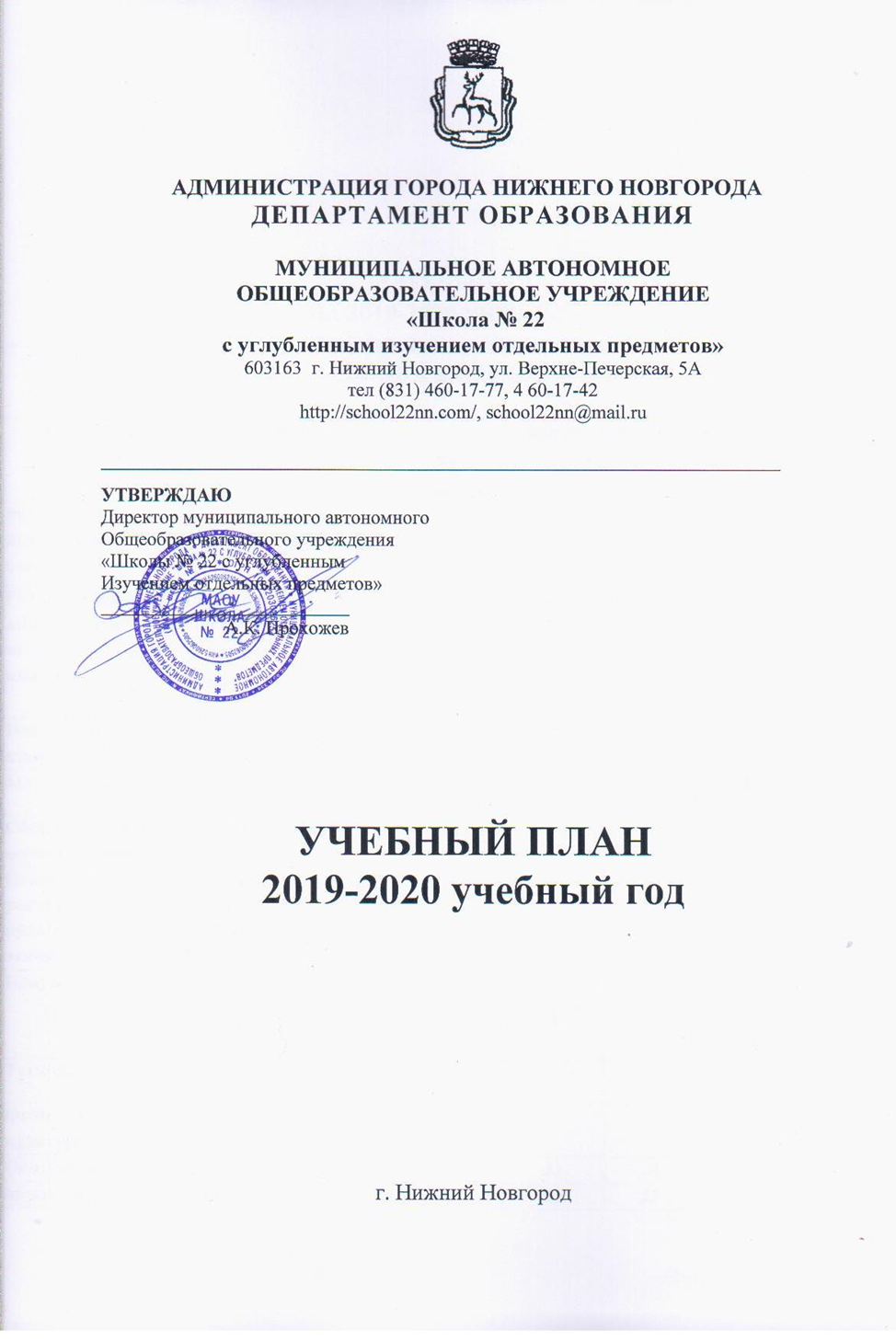 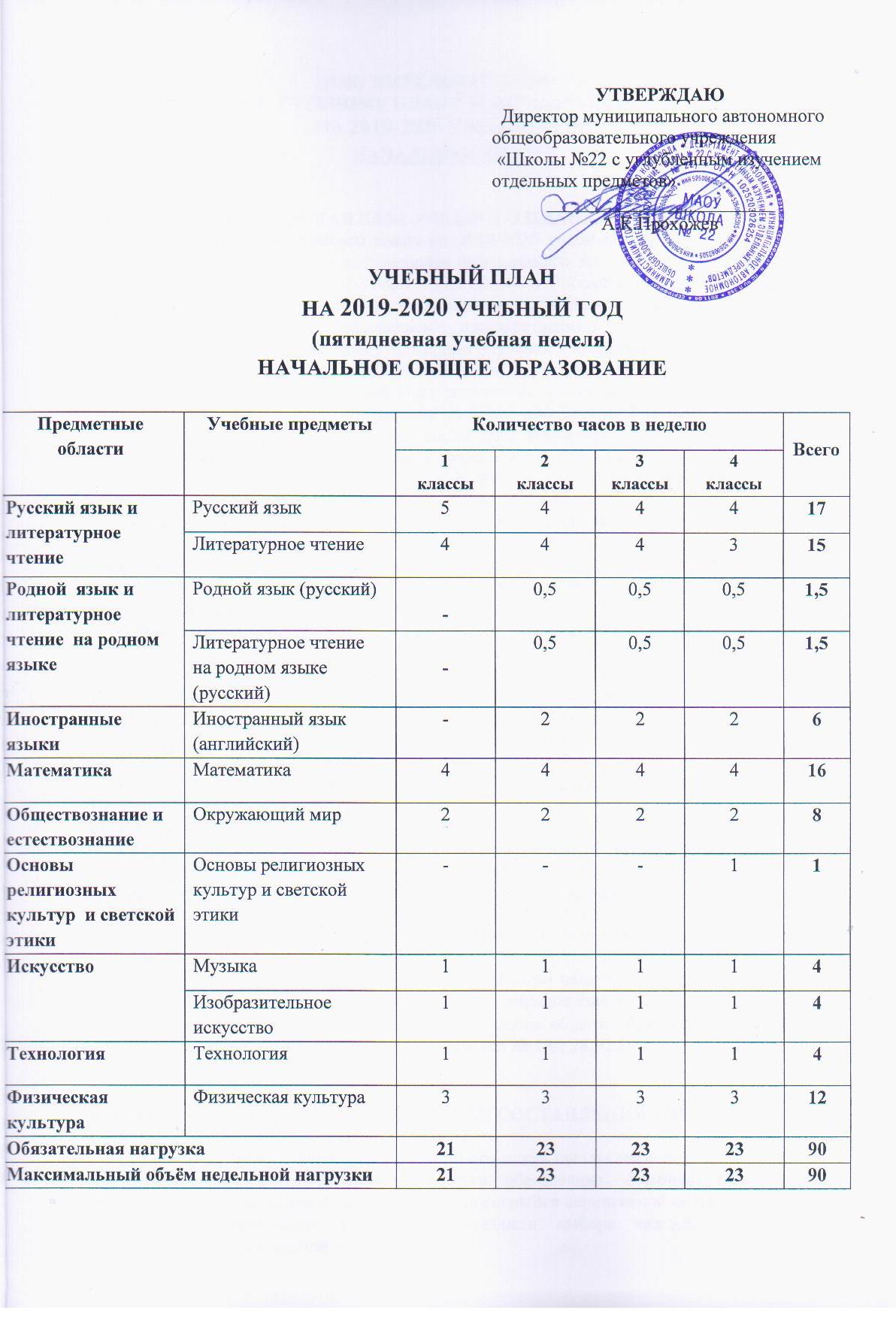 ПОЯСНИТЕЛЬНАЯ ЗАПИСКА К  УЧЕБНОМУ ПЛАНУ МАОУ ШКОЛЫ №22 НА 2019-2020 УЧЕБНЫЙ ГОДНАЧАЛЬНАЯ ШКОЛАI. НОРМАТИВНО-ПРАВОВАЯ БАЗА УЧЕБНОГО ПЛАНА. При формировании  учебного плана на 2019-2020 учебный год МАОУ школа №22 руководствовалась основными положениями Федерального закона Российской Федерации от 29 декабря 2012 г. N 273-ФЗ «Об образовании в Российской Федерации» в части составления учебного плана и  исходя из приоритетных направлений модернизации общего образования, призванных обеспечить государственные гарантии доступности качественного образования, индивидуализацию обучения и социализацию обучающихся, в том числе с учетом реальных потребностей рынка труда, а также учитывая потребности обучающихся МАОУ  и социальный заказ родителей,  школа реализует государственный стандарт общего образования. Содержание учебного процесса на 2 уровне образования  в 2019-2020 учебном году определяет следующий пакет документов:1.Приказ Министерства образования и науки Российской Федерации от 06.10.2009 № 373 «Об утверждении и введении в действие федерального государственного стандарта начального общего образования» (в действующей редакции от 29.12.2014 №5);2.Санитарно-эпидемиологические правила и нормативы СанПин 2.4.2.2821-10 «Санитарно-эпидемиологические требования к условиям и организации обучения в общеобразовательных учреждениях», утвержденные постановлением Главного государственного санитарного врача  Российской Федерации от 29.12.2010 № 189, (в действующей редакции от 24.11.2015 №81);3.Приказ Министерства образования и науки Российской Федерации от 30.08.2013 №1015 "Об утверждении порядка организации и осуществления образовательной деятельности по основным образовательным программам - образовательным программам начального общего, основного общего и среднего общего образования";4.Приказ Министерства образования Нижегородской области от 31.07.2013 № 1830 «О базисном учебном плане общеобразовательных организаций Нижегородской области на переходный период до 2021 года»;    5.Письмо министерства образования и науки Нижегородской области от 08.04.2011 № 316-01-52-1403\11 «О введении третьего часафизической культуры»;6.Письмо Министерства образования и науки Российской Федерации от 12.05.2011г. №03-296 "Об организации внеурочной деятельности при введении федерального государственного образовательного стандарта общего образования";7.Распоряжение Правительства РФ от 28.01.2012 №84-р «План мероприятий по введению комплексного учебного курса «Основы религиозных культур и светской этики»;8.Письмо Министерства образования и науки  Российской Федерации от 25 мая 2015г.  No08-761 «Об изучении предметных областей: «Основы религиозных культур и светской этики» и «Основы духовно-нравственной культуры народов России».Основная образовательная программа начального общего образования, принятая на заседании педагогического совета школы (протокол № 1 от 28.02.2015).II. ПРОГРАММНО–ЦЕЛЕВЫЕ ОСНОВАНИЯ СОСТАВЛЕНИЯ УЧЕБНОГО ПЛАНА.Основные подходы к формированию учебного плана школы связаны с пониманием его как важного документа содержания общего образования. Учебный план должен способствовать сохранению и развитию уже сложившейся вариативной системы школьного образования, обеспечению осознанной готовности выбора каждым обучающимся собственной образовательной траектории. Вышеизложенные тезисы находятся в соответствии с целью деятельности школы, сформулированными в образовательных программах. Ключевым ориентиром школы является воспитание из каждого обучающегося активного субъекта собственной жизни, т.е. человека, способного самостоятельно ставить перед собой те или иные задачи, находить оптимальные средства и способы их решения и нести ответственность. В целом, учебный план создает возможности для реализации основных тенденций модернизации общего образования:  Дифференциация образования на всех уровнях обучения;  Личностная ориентация содержания образования; Усиление социально – гуманитарной направленности содержания образования; увеличение роли дисциплин, обеспечивающих успешную социализацию учащихся. Деятельностный характер образования, направленность содержания образования и форм его организации на формирование общеучебных умений и навыков. Дифференциация образования обеспечивает специализацию образовательной деятельности с учетом разнообразия индивидуальных особенностей и потребностей обучающихся согласно определению целей и запросов потребителей образовательной услуги. Росту личностной ориентации образования способствует реализация программы внеурочной деятельности, удовлетворяющей познавательные интересы в различных областях деятельности человека. Усиление социально – гуманитарной направленности содержания образования способствует утверждению ценностей гражданского общества и правового демократического государства, становлению личности ученика. Гуманитаризация образования в школе как система мер, направленных на приоритетное развитие общекультурных компонентов в содержании образования, обеспечивается созданием единой концепции филологического, психологического, художественно – эстетического образования и образования в области общественных наук. На уровне начального общего образования (4 класс) в курс «Окружающий мир» включен модуль по истории России, содержание которого является пропедевтическим в линии исторического образования.  Изучение английского языка вводится в учебный план со 2 класса. В концепции языкового образования усилена ориентация на речевое развитие и формирование коммуникативной компетентности обучающихся.  С целью формирования у обучающихся мотивации к осознанному нравственному поведению, основанному на знании культурных и религиозных традиций многонационального народа России и уважения к ним, в 4-ом классе введен учебный курс «Основы религиозных культур и светской этики». Деятельностный характер образования способствует формированию обобщенных способов учебной, познавательной, коммуникативной, практической, творческой деятельности, получению учащимися опыта этой деятельности и предполагает изменения в содержании и формах организации самой образовательной деятельности.III. ХАРАКТЕРИСТИКА СТРУКТУРЫ УЧЕБНОГО ПЛАНАОсобенностью начального общего образования является то, что дети приходят в школу с разным уровнем готовности к обучению, неодинаковым социальным опытом, отличиями в психофизиологическом развитии.  Начальное общее образование призвано помочь реализовать способности каждого и создать условия для индивидуального развития ребенка. Учебный план обеспечивает преподавание и изучение государственного языка Российской Федерации, возможность преподавания родного языка из числа языков народов Российской Федерации, а также устанавливает количество занятий, отводимых на их изучение, по классам (годам) обучения. Обязательные предметные области и основные задачи реализации содержания предметных областей приведены в таблице:Количество учебных занятий за 4 учебных года составляет 3006 часов. Обучение ведется по программам образовательной системы УМК «Школа России» в 1а, 1б, 1в, 1г, 1д, 1е, 2а, 2б, 2в, 2г, 2д, 2е, 3в, 3г, 3д, 3е, 4а, 4б, 4в, 4г, 4д классах, по УМК «Планета знаний» в 3б.Изучение учебных предметов «Родной язык (русский)» и «Литературное чтение на родном языке» (русский) начинается со 2 класса. (Рекомендации Министерства образования, науки и молодёжной политики Нижегородской области от 30.08.2019г. № Сл-316-234213/19). В федеральном перечне учебников от 28 декабря 2018 года №345 на данный момент отсутствуют учебники по «Родному языку (русскому)», «Литературному чтению на родном языке «русском)», поэтому в работе используются учебники по русскому языку и литературному чтению в соответствии с УМК. Русский язык в классах,  работающих по УМК «Школа России», изучается по программе УМК «Классическая начальная школа», автор Т.Г. Рамзаева.Учебный предмет «Основы религиозных культур и светской этики» в 2019-2020 учебном году представлена 2 модулями: «Основы светской этики», «Основы православной культуры».Учебный предмет «Окружающий мир» изучается с 1 по 4 класс, является интегрированным. В его содержание дополнительно введены развивающие модули, в т.ч. по истории России, разделы социально-гуманитарной направленности, а также элементы основ безопасности жизнедеятельности.В рамках учебного предмета в 3-4-х классах изучается модуль «Практика работы на компьютере».IV. ОБЩАЯ ХАРАКТЕРИСТИКА ОСНОВНЫХ НАПРАВЛЕНИЙ ВНЕУРОЧНОЙ ДЕЯТЕЛЬНОСТИ. В соответствии с требованиями Стандарта внеурочная деятельность  в 1-4 классах организуется по направлениям развития личности (общекультурное, общеинтеллектуальное, социальное, духовно-нравственное, спортивно-оздоровительное). Организация занятий по направлениям раздела «Внеурочная деятельность» является неотъемлемой частью образовательного процесса, которая предоставляет обучающимся возможность выбора широкого спектра занятий, направленных на их развитие. Содержание занятий, предусмотренных как внеурочная деятельность, осуществляется на основе интересов и потребностей детей, формируется с учетом пожеланий учащихся и их родителей (законных представителей), медицинских показаний обучающихся. Организация внеурочной деятельности  направлена на реализацию различных её форм отличных от урочной системы обучения.  В практике используются проектная и исследовательская деятельность, экскурсии, кружки, олимпиады, интеллектуальные марафоны, общественно полезные практики, секции, соревнования.Общекультурное  направление	Направление представлено программами театральных и танцевальной студий, музыкальной школы, изостудии.Общеинтеллектуальное  направление	Направление представлено курсами «Развитие речи», «Математика и конструирование», кружком  «Эрудит», программой внеурочной деятельности «Росток».Социальное  направление	Направление реализуется через кружки «Разговор о здоровье», «Юный эколог», программу внеурочной деятельности «Росток».Духовно-нравственное  направлениеНаправление  представлено работой кружка «Самоцветы», системой библиотечных уроков, программы внеурочной деятельности « Росток».Спортивно-оздоровительное направлениеНаправление реализуется через спортивные секции, танцевальные студии, ЛФК,  факультативы «Ритмика» и «Подвижные игры».При организации внеурочной деятельности обучающихся используются возможности учреждений дополнительного образования, культуры и спорта:  филиал ЦБ им. В. Шукшина, ДК им. Бринского, ДШИ №10 и №8 им. В.Ю.Виллуана, школа спортивного резерва, планетарий, музеи и театры города, другие социальные партнёры.В период каникул для продолжения внеурочной деятельности используются возможности  школьного оздоровительного лагеря «Страна детства».	Для реализации программы внеурочной деятельности используются авторские программы педагогов, имеющих экспертное заключение НМЭС ГОУ ДПО НИРО, опубликованных в сборнике « Организация внеурочной деятельности младших школьников в условиях внедрения ФГОС НОО» (Н.Новгород, НИРО, 2011г.).V. ОБЩАЯ ХАРАКТЕРИСТИКА РЕЖИМА ОБУЧЕНИЯ.Учебные занятия в начальных классах проводятся по 5-дневной учебной неделе в режиме 2-х смен. Продолжительность учебного года составляет  для 1 классов - 33 учебные недели, для 2-4 классов - 34 учебные недели. Предельная  учебная нагрузка в 1-х классах составляет 21 час в неделю, во 2 - 4 классах — 23 часа в неделю, что соответствует санитарно-эпидемиологическим правилам и нормам. Образовательная недельная нагрузка равномерно распределяется в течение учебной недели, при этом объём максимальной допустимой нагрузки в течение дня составляет  для обучающихся 1 класса не более 4 уроков в день и 1 день в неделю, за счёт урока физической культуры, — не более 5 уроков.В 1 классах применяется использование «ступенчатого» режима обучения: в 1 четверти - 3 урока в день по 35 минут  каждый,  во 2 четверти —  4 урока по 35 минут каждый; во втором полугодии —  4 урока по 40 минут каждый.  Во 2 - 4  классах продолжительность уроков составляет 40 минут в рамках режима ОУ. В середине учебного дня  для первоклассников в соответствии с утверждённым расписанием  проводится динамическая пауза  продолжительностью не менее 45 минут. Объем домашних заданий:1-е классы – без домашних заданий;2 и 3-е классы – 1,5 часа;4- е классы - 2 часаДля обеспечения полноценного отдыха детей в течение рабочей недели письменные домашние задания на понедельник не задаются. (Основание: Письмо МО РФ от 22 февраля 1999 №220/11-12 « О недопустимости перегрузок обучающихся начальной школы», п.9)Освоение основной образовательной программы начального общего образования сопровождается промежуточной аттестацией обучающихся.Сроки промежуточной  аттестации:  со 2 недели апреля по  20 мая без прекращения образовательного процесса  на основании  «Положения о формах, периодичности и порядке текущего контроля успеваемости и промежуточной аттестации»,   Устава и решения Педагогического совета образовательного учреждения. Промежуточная аттестация осуществляется на основе требований государственного образовательного стандарта и критериев оценки знаний учащихся, определенных в основных образовательных программах. Целью проведения промежуточной аттестации учащихся является определение степени освоения учебного материала по всем учебным предметам в рамках освоения основных образовательных программ общего образования. Промежуточную аттестацию в обязательном порядке проходят все учащиеся, осваивающие основные общеобразовательные программы начального общего образования. Формы аттестации:  для 1 –го класса словесно - объяснительная (без фиксации достижений учащихся в классном журнале в виде отметок по пятибалльной шкале), для учащихся  2 - 4 классов контрольные работы, тестирование, практические работы, проверка навыка чтения.Личностные результаты: мотивация к обучению, осмысленное отношение к учебному процессу, ответственность при выполнении самостоятельных заданий, трудолюбие и прилежание, аккуратность и старательность, проявление инициативы, самостоятельность, умение осознавать свои индивидуальные способности для их дальнейшего развития.Предметные результаты: освоение обучающимися в ходе изучения учебного предмета опыта специфической для данной предметной области деятельности  по получению нового знания, его преобразованию и применению, освоение системы основополагающих элементов научного знания, лежащих в основе современной научной картины мира.Метапредметные результаты: в основе  образовательной программы начального общего образования  лежат системно - деятельностный и компетентностный подходы, главными способами реализации которых является формирование универсальных учебных действий (познавательных, регулятивных, коммуникативных): умение самостоятельно работать со справочной и дополнительной литературой, умение самостоятельно устанавливать причинно - следственные связи, самостоятельно выделять в изучаемом материале существенные характеристики, самостоятельно организовывать свою работу на уроке, самостоятельно выполнять действия по алгоритму, умение выражать свои мысли устно и письменно, внимательность и наблюдательность, умение формулировать вопросы и аргументировать собственную точку зрения.Учебно-методический комплект МАОУ школы №22на 2019-2020 учебный год(Приложение к учебному плану)Начальная школаУЧЕБНЫЙ ПЛАН РЕАЛИЗУЮЩИЙ ФГОС
ОСНОВНОГО (ОБЩЕГО) ОБРАЗОВАНИЯ 2019-2020 учебный год(5аб, 6аб, 7аб-пятидневная учебная неделя)(8аб, 9аб-шестидневная учебная неделя)УЧЕБНЫЙ ПЛАНРЕАЛИЗУЮЩИЙ ФГОС
ОСНОВНОГО (ОБЩЕГО) ОБРАЗОВАНИЯ2019-2020 учебный год(шестидневная учебная неделя)углубленное изучение английского языкаУЧЕБНЫЙ ПЛАН РЕАЛИЗУЮЩИЙ ФГОС
ОСНОВНОГО (ОБЩЕГО) ОБРАЗОВАНИЯ2019-2020 учебный год(шестидневная учебная неделя)углубленное изучение изобразительного искусстваУЧЕБНЫЙ ПЛАН РЕАЛИЗУЮЩИЙ ФГОС
ОСНОВНОГО (ОБЩЕГО) ОБРАЗОВАНИЯ2019-2020 учебный год(шестидневная учебная неделя)углубленное изучение математикиУЧЕБНЫЙ ПЛАН 
СРЕДНЕЕ (ОБЩЕЕ) ОБРАЗОВАНИЕ
Углубленное изучение математики2019-2020 учебный годУЧЕБНЫЙ ПЛАН 
СРЕДНЕЕ (ОБЩЕЕ) ОБРАЗОВАНИЕ
Углубленное изучение изобразительного искусства2019-2020 учебный годПОЯСНИТЕЛЬНАЯ ЗАПИСКАК УЧЕБНОМУ ПЛАНУ МАОУ «ШКОЛЫ №22 С УГЛУБЛЕННЫМ ИЗУЧЕНИЕМ ОТДЕЛЬНЫХ ПРЕДМЕТОВ»на 2019-2020 учебный годУчебный план муниципального автономного общеобразовательного учреждения «Школы №22 с углубленным изучением отдельных предметов» построен в соответствии с: - Законом «Об образовании в Российской Федерации» от 29.12. 2012 № 273-ФЗ -приказом Министерства образования и науки Российской Федерации от 17.12.2010г. № 1897 (зарегистрирован Минюстом России 1 февраля 2011 года, Регистрационный № 19644) «Об утверждении федерального образовательного стандарта основного общего образования» -приказом Министерства образования и науки Российской Федерации от 29.12.2014г. № 1644 «О внесении изменений в приказ Министерства образования и науки Российской Федерации от 17.12.2010г. № 1897 «Об утверждении федерального образовательного стандарта основного общего образования» (с изменениями от 31.12.2015 №1577)-письмом Федеральной службы по надзору в сфере образования и науки от 20.06.2018 №05-192 «О реализации прав на изучение родных языков из числа народов РФ в общеобразовательных организациях»- письмом Министерства образования и науки РФ от 09.10.2017 №ТС-945/08 «О реализации прав граждан на получение образования на родном языке»-письмом Министерства просвещения Российской Федерации от 20.12.2018 №03-510 «Рекомендации по применению норм законодательства в части обеспечения возможности получения образования на родных языках из числа языков народов Российской Федерации, изучения государственных языков республик Российской Федерации, родных языков из числа народов Российской Федерации, в том числе русского как родного»-письмом Минобрнауки России от 17.05.2018 №08-1214 «По вопросу изучения «Второго иностранного языка» на уровне основного общего образования»-письмом Министерством образования, науки и молодежной политики Нижегородской области от 15.05.2019 №316-106842/19 «О направлении методических рекомендаций» (изучение предметной области «Иностранный язык. Второй иностранный язык»)-письмом Департамента образования города Нижнего Новгорода от 26.04.2018 №16-543 ф/ис «О направлении концепции ОБЖ»-приказом Министерства образования и науки РФ от 31.03.2014 г. № 253 «Об утверждении федерального перечня учебников, рекомендуемых к использованию при реализации имеющих государственную аккредитацию образовательных программ начального общего, основного общего, среднего общего образования», с изменениями, внесенными приказами Министерства образования и науки Российской Федерации от 8 июля 2015г. № 576, от 28 декабря 2015г. № 1529, от 26 января 2016г. № 38, от 21 апреля 2016г. № 459 и от 29 декабря 2016г. № 1677,от 8 июня 2017г.№535,от 5 июля 2017г. №629- приказом Министерства просвещения РФ от 28.12.2018 №345 «О федеральном перечне учебников, рекомендуемых к использованию при реализации имеющих государственную аккредитацию образовательных программ начального общего, основного общего и среднего общего образования»- письмом Минобрнауки России от 07 августа 2015г. №08-1228 «Методические рекомендации по вопросам введения федерального государственного образовательного стандарта основного общего образования» -письмом Минобрнауки России от 25 мая 2015г. №08-761 «Об изучении предметных областей «Основы религиозных культур и светской этики» и «Основы духовно-нравственной культуры народов России»» -письмом министерства образования Нижегородской области от 13 августа 2015г. № 316-01-100-2741/15 «О направлении методических рекомендаций РАО по вопросам введения ФГОС ООО» -методическим письмом о реализации в 5 классе ФГОС основного общего образования по предметным областям и учебным предметам. ГБОУ ДПО «Нижегородский институт развития образования», Нижний Новгород, 2015г. -Постановлением Главного государственного санитарного врача Российской Федерации от 29 декабря 2010 года №189 «Об утверждении СанПиН 2.4.2.2821-10 «Санитарно-эпидемиологические требования к условиям и организации обучения в общеобразовательных учреждениях» (зарегистрировано в Минюсте России 03 марта 2011 года, регистрационный № 19993, с изменениями от 24.11.2015) -письмом Министерства образования и науки Российской Федерации от 26.06.2017 №ТС-194/08 «Об организации изучения учебного предмете «Астрономия»».- Уставом школы Учебный план МАОУ школы №22 на 2019-2020 учебный год обсужден и принят на педагогическом совете школы (протокол № 1 от 29.08.2019г.). За основу учебных планов школы, в соответствии с приказом № 1830 от31.07.2013 Министерства Образования Нижегородской области, приказом № 224 от 15.03.2010 Министерства Образования Нижегородской области « О базисном учебном плане общеобразовательных организаций Нижегородской области на переходный период» ( с изменениями, утвержденными приказом Минобрнауки РФ от 30.08.2010 №889 «О внесении изменений в федеральный базисный план и примерные учебные планы для образовательных учреждений Российской Федерации, реализующих программы общего образования» (для 10-11 классов) положен базовый  учебный план в 1, 2, 3, 4, 5, 6, 7, 8, 9,10, 11 классах.При составлении учебного плана учитывался вид ОУ как школы с углубленным изучением отдельных предметов.ОСНОВНАЯ ШКОЛАОбучение в основной и старшей школе ведется в рамках пятидневной рабочей недели для 5а, 5б, 6а, 6б, 7а,7б классов и шестидневной рабочей недели для 5г, 5и, 5м, 6г, 6и, 6м,7и, 7м, 8-х, 9-х,10-х,11-х классов при продолжительности урока 40 минут.В общеобразовательных классах реализуются государственные программы по предметам федерального компонента, который выполняется в полном объеме.В 2019-2020 учебном году образовательная организации продолжает реализацию ФГОС основного общего образования.ФГОС основного общего образования предусматривают наличие инвариантной части учебного плана и части, формируемой участниками образовательных отношений (70%/30%). Инвариантная часть учебного плана определяет состав учебных предметов обязательных предметных областей для имеющих по данной программе государственную аккредитацию образовательных организаций, реализующих ОП ООО, и учебное время, отводимое на их изучение по классам (годам) обучения.Часть, формируемая ОУ, определяет время, отводимое на изучение содержания образования, обеспечивающего реализацию интересов и потребности обучающихся, их родителей (законных представителей), педагогического коллектива образовательной организации.Выбор УМК в 5 классе осуществляет максимальное соблюдение принципа преемственности предметно-тематического содержания и подходов к его построению на уровне начального общего образования.Предметная область «Русский язык и литература».  В учебный план основной образовательной программы образовательной организации основной школы в соответствии с ФГОС входит предметная область «Русский язык и литература», включающая учебные предметы «Русский язык», «Литература».Предметная область «Родной язык и родная литература».  Учебные предметы  «Родной (русский) язык» и «Родная(русская) литература» приобщают обучающихся к литературному наследию своего народа, обогащают словарный запас, развивают культуру владения родным языком во всей полноте его функциональных возможностей в соответствии с нормами устной и письменной речи, правилами речевого этикета. Для изучения учебных предметов «Родной (русский) язык» и «Родная (русская) литература» отводится по 0,5 часа в 5-9 классах за счет компонента ОУ.Предметная область «Иностранный язык».  Основная цель изучения предмета «Иностранный язык» состоит в развитии у школьников иноязычной коммуникативной компетенции, то есть «способности и готовности осуществлять иноязычное межличностное и межкультурное общение с носителями языка».При проведении учебных занятий по иностранному языку осуществляется деление классов на две группы.Базисный учебный план на изучение английского языка в 5 «Г»,6 «Г» и 8 «Г» классах, нацеленных на повышенный уровень лингвистической подготовки учащихся, отводит 4 часа в неделю (всего 136 часов). Учебное время увеличено за счёт вариативной части базисного плана, формируемого участниками образовательного процесса.Чем большим количеством языков человек владеет, тем более развиты его речемыслительные механизмы. При изучении учебного предмета «Второй иностранный язык» перед обучающимися открываются большие возможности опоры на уже имеющийся опыт изучения первого иностранного языка.В 5 «Г» и 6 Г» классах введен второй иностранный язык (французский, 2 часа в неделю, всего 68 часов) за счет вариативной части базисного плана, формируемого участниками образовательного процесса.Предметная область«Математика и информатика».В предметную область «Математика и информатика» входят предметы: математика, алгебра, геометрия, информатика.Математика как предмет существует в начальной школе и в 5–6-х классах основной школы. В курсе математики 5-6 классов можно выделить следующие основные содержательные линии: арифметика; элементы алгебры; вероятность и статистика; наглядная геометрия.Базисный учебный план на изучение математики в 5 «А», «Б», «Г», «И», 6 «А», «Б», «Г», «И» классах отводит 5 часов в неделю, всего 170 часов. В 5 «М» и 6 «М» классах, нацеленных на повышенный уровень математической подготовки учащихся, учебное время увеличено до 6 часов в неделю за счёт вариативной части базисного плана, формируемого участниками образовательного процесса.Базисный учебный план на изучение алгебры в 7 «А», «Б», «И», 8 «А», «Б», «Г»,«И» классах отводит 3 часа в неделю, всего 102 часа. В 7 «М» и 8 «М» классах, нацеленных на повышенный уровень математической подготовки учащихся, учебное время увеличено до 5 часов в неделю за счёт вариативной части базисного плана, формируемого участниками образовательного процесса.На изучение геометрии базисный учебный план в 7-9 классах отводит 2 часа в неделю, всего 68 часов.        Важнейшей целью школьного образования в области информатики является воспитание и развитие качеств личности, отвечающих требованиям современного информационного общества, приобретение учащимися информационной и коммуникационной компетентности (ИКТ-компетентности). Информатика имеет очень большое и всё возрастающее число междисциплинарных связей, причём как на уровне понятийного аппарата, так и на уровне инструментария. Многие положения, развиваемые информатикой, рассматриваются как основа создания и использования информационных и коммуникационных технологий (ИКТ) — одного из наиболее значимых технологических достижений современной цивилизации. Стремительное развитие информационно–коммуникационных технологий, их активное использование во всех сферах деятельности человека, требует профессиональной мобильности и готовности к саморазвитию и непрерывному образованию.В 7-8 классах, 9 «И», «М» на изучение информатики отводится 1 час в неделю (всего 34 часа), в 9 «А», «Б» учебное время увеличено до 2 часов, за счёт вариативной части базисного плана, формируемого участниками образовательного процесса.Предметная область «Общественно-научные предметы».  В учебный план основной образовательной программы образовательной организации основной школы в условиях ФГОС входит предметная область «Общественно-научные предметы», включающая учебные предметы «История» (с учебными курсами «История России», «Всеобщая история»), «Обществознание», «География», «Экономика».Изучение обществознания в основной школе опирается на курсы начальной школы «Окружающий мир» и «Основы религиозных культур и светской этики». Изучая курс «Обществознание», школьники получают образовательную информацию, которая помогает им логично изучать содержание последующих курсов и имеет выраженное воспитательное значение. В 6-9 классах на изучение обществознания отводится 1 час в неделю (всего 34часа).В 5-х,6-х классах в рамках учебного предмета «История» преподается учебный курс «Всеобщая история. История Древнего мира» в объеме 68 час.В современной России историческое образование служит важнейшим ресурсом  социально-экономического, политического и культурного развития общества и его граждан. Роль учебного предмета «История» в подготовке учащихся 5—9 классов к жизни в современном обществе в значительной мере связана с тем, насколько он помогает им ответить на сущностные вопросы миропознания, миропонимания и мировоззрения: Кто я? Кто мы? Кто они? Что значит жить вместе в одном мире? Как связаны прошлое и современность? Учебный предмет «История» дает учащимся   широкие возможности самоидентификации в культурной среде, соотнесения себя как личности с социальным опытом    человечества. Школьная география в соответствии с ФГОС отнесена к общественно-научным предметам, «при изучении которых задача развития и воспитания личности обучающихся является приоритетной».Курс географии в 5 классе – первый систематический курс, формирующий у обучающихся общие элементарные пространственные представления, способы действий и опыт эмоционально - ценностной деятельности, оказывающий влияние на формирование географической культуры учащихся как части общей культуры человека. Содержание этого курса дает первоначальные представления о природе Земли, основных этапах ее географического освоения.Социальное направление реализует курс «Экономика» в 7-х, 8-х, 9-х классах (1 час в неделю, всего 34 часа в год). Цель курса - в формировании активной жизненной позиции, развитие экономического образа мышления, воспитание ответственности и нравственного поведения в области экономических отношений в семье и обществе, приобретение опыта применения полученных знаний и умений для решения элементарных вопросов в области экономики семьи. Формирование основ финансовой грамотности у учащихся 7–9 классов, предполагающей освоение базовых финансово-экономических понятий, являющихся отражением важнейших сфер финансовых отношений, а также практических умений и компетенций, позволяющих эффективно взаимодействовать с широким кругом финансовых институтов, таких как банки, валютная система, налоговый орган, бизнес, пенсионная система и др.Предметная область «Основы духовно-нравственной культуры народов России».Согласно Письму Министерства образования и науки РФ от 25.05.2015 № 08-761, письму Министерства образования Нижегородской области от 19.09.2016г. за № 316-01-100-3467/16-00 «Об изучении предметной области «Основы духовно-нравственной культуры народов Российской Федерации»,  предметная область «Основы духовно-нравственной культуры народов России» реализована в 8 а, 8 б, 9 а, 9 б в виде курса «Религии России» (1час в неделю, всего 34 урока за год), в остальных классах за счет включения в рабочие программы учебных предметов, курсов, дисциплин (модулей) других предметных областей, содержащих вопросы духовно-нравственного воспитания.Предметная область «Естественнонаучные предметы».В 5-8 классах предметная область «Естественнонаучные предметы» раскрывается предметами: «Биология», «Физика», «Химия».Изучение курса биологии обеспечивает личностное, социальное, общекультурное, интеллектуальное и коммуникативное развитие личности.  В основные идеи изучения курса заложены в целях формирования научного мировоззрения, овладении фундаментальными знаниями, умениями и методами познания природы. Уделяется особое внимание аксиологической составляющей образования, через воспитание ценностного отношения к природе, собственному здоровью, здоровью окружающих, гигиенической, генетической и экологической грамотности.  В 5-7 классах предполагается изучение предмета в объеме 34 часов (1 час недельной нагрузки), в 8-х и 9-х классах в объеме 68 часов или 2 часа учебной нагрузки в неделю.В 5 «М» и 6 «М» классах, нацеленных на повышенный уровень математической подготовки учащихся, за счёт вариативной части базисного плана,формируемого участниками образовательного процесса, введен учебный курс «Физика. Химия. Пропедевтический курс» (1час в неделю, всего 34 часа).Предметная область «Искусство».В учебный план основной образовательной программы образовательной организации основной школы в соответствии с ФГОС входит предметная область «Искусство», включающая учебные предметы «Изобразительное искусство», «Музыка», Учебный предмет «Изобразительное искусство» имеет интегративный характер и включает основы разных видов визуально-пространственных искусств: живопись, графику, скульптуру, дизайн, архитектуру, декоративно-прикладное искусство, изображение в зрелищных и экранных искусствах.На изучение изобразительного искусства выделяется по 1 учебному часу в неделю в 5-8-х «А», «Б», «Г», «М» классах.В соответствии с профилем школы учебный план 7«И», 8«И», 9«И»  классов с углубленным изучением ИЗО составлен с учетом варианта базисного учебного плана документа «О базисном учебном плане общеобразовательных организаций Нижегородской области на переходный период до 2011 года» для школ с углубленным изучением предметов». Программа по курсу «Изобразительное искусство» ведется по авторской программе Семиной Е.С. и Шавалеевой В.Ф., имеющей экспертное заключение №350 от 18.10.2011г. В 5 «И», 6 «И», 7 «И» классах, нацеленных на повышенный уровень подготовки учащихся, учебное время увеличено до 4 часов в неделю. В 8 «И» классе на изучение изобразительного искусства отводится 3 часа в неделю, в 9 «И» классе – 2 часа в неделю за счёт вариативной части базисного плана, формируемого участниками образовательного процесса.Цель предмета «Музыка» - развитие музыкальной культуры школьников как неотъемлемой части их духовно-нравственной культуры, важнейшей составляющей гармоничноразвитой личности.  Количество часов, отводимых на изучение учебного предмета «Музыка» базисным учебным планом в 5-8 классах, составляет 34 часа в год (один час в неделю).  Предметная область «Технология».Основной формой организации учебной деятельности в рамках технологического образования является учебное занятие – сдвоенные уроки (80 минут), основанное на учебно-практической деятельности учащихся. Приоритетными методами организации учебной деятельности являются упражнения, лабораторно-практические, практические работы, выполнение проектов. Все виды практических работ направлены на освоение различных технологий.В 5-7 классах изучение ведется 2 часа в неделю (всего 68 часов), в 8 классе – 1 час в неделю (34 часа за год).Предметная область «Физическая культура и основы безопасности жизнедеятельности». В учебный план основной образовательной программы образовательной организации основной школы в условиях ФГОС входит предметная область «Физическая культура и основы безопасности жизнедеятельности», включающая учебные предметы «Физическая культура» и «Основы безопасности жизнедеятельности»Программа по физической культуре предназначена для реализации обучающимися, не имеющих противопоказаний для занятий физической культурой. Речь идет об учащихся, отнесенных по состоянию здоровья к основной и подготовительной группам. Составляющие содержание программы виды спорта дифференцированы по требованиям к результату. Учебный план по предмету «Физическая культура» разрабатывается из расчета трех часов в неделю. Третий час учебного предмета рекомендовано использовать на увеличение двигательной активности и развитие физических качеств обучающихся, внедрение современных систем физического воспитания (Приказ Минобразования науки РФ от 30 августа 2010г., № 889).В классах 5 «А» «Б», 6 «А» «Б», 7 «А» «Б», обучающихся по 5 дневной учебной неделе, количество часов на физическую культуру составляет 2, третий час реализовывается за счет посещения учащимися  спортивных секций. (Примерная  основная образовательная программа основного общего образования одобрена  решением федерального учебно-методического объединения по общему образованию,  протокол от 8 апреля 2015 г. № 1/15)В 5-х и 6-х и 7-х классах предмет ОБЖ интегрируется с уроками физической культуры, в 8-х и 9-х классах 1 час в неделю (всего 34 часа).Компонент образовательного учреждения в классах с углубленным изучением предметов художественно-эстетического цикла распределен следующим образом:В классах с углубленным изучением математики компонент образовательного учреждения распределен следующим образом:Компонент образовательного учреждения в классах с углубленным изучением иностранных языков распределен следующим образом:           8 «Г» класс                 «Иностранный язык»                             2 ч.                                               «Экономика»                                          1 ч.                                               Факультативные, индивидуальные       1 ч.                                                и групповые занятияКомпонент образовательного учреждения в общеобразовательных классах распределен следующим образом:5 «А», «Б» классы        «Родной (русский) язык»/                  0,5ч/                                       «Родная (русская) литература»          0,5ч.                                           Факультативные, индивидуальные       5 ч.                                         и групповые занятия6 «А», «Б» классы        «Родной (русский) язык»/                  0,5ч/                                       «Родная (русская) литература»            0,5ч.                                           Факультативные, индивидуальные        4 ч.                                        и групповые занятия7 «А», «Б» классы        «Экономика»                                         1 ч.                                        Факультативные, индивидуальные       4 ч.                                        и групповые занятия8 «А», «Б» классы        «Религии России»                                 1 ч.                                      «Экономика»                                          1 ч.                                       Факультативные, индивидуальные       4 ч.                                        и групповые занятия9 «А», «Б» классы      «Религии России»                                1 ч.                                     «Экономика»                                         1 ч.                                     «Информатика»                                     1 ч.Формы промежуточной аттестации (см. Приложение №2)СРЕДНЯЯ ШКОЛАВыполняя социальный заказ, учитывая пожелания учащихся, на 3-й ступени скомплектованы 4 класса. В соответствии со статусом школы учебный план 10 «И», 11 «И» классов с углубленным изучением предметов художественно-эстетического цикла, 10 «М» и 11 «М» классы с углубленным изучением математики.Изучение ОБЖ на третьей ступени осуществляется в интегрированном виде с физической культурой.Предмет «Астрономия» призвана стать для каждого обучающегося учебным предметом, формирующим не только единую естественнонаучную картину мира, но и познавательные интересы, интеллектуальные и творческие способности.Предмет«Астрономия» введен в 10 «И», «М» классах (1 час в неделю, всего 34 часа).Федеральный компонент учебного плана выполняется в полном объёме.Часы школьного компонентараспределены следующим образом:Формы промежуточной аттестации (см. Приложение №3)Учебно-методический комплект МАОУ «школы №22 с углубленным изучением отдельных предметов»на 2019-2020 учебный год (Приложение к учебному плану)Основная и средняя школа№ п/пПредметные областиОсновные задачи реализации образования1.Русский язык и литературное чтение иФормирование первоначальных представлений о русском языке как государственном языке Российской Федерации, как средстве общения людей разных национальностей в России и за рубежом. Развитие диалогической и монологической устной и письменной речи, коммуникативных умений, нравственных и эстетических чувств, способностей к творческой деятельности.2.Родной язык и литературное чтение на родном языке.Формирование первоначальных представлений о единстве и многообразии языкового и культурного пространства России, о языке как основе национального самосознания. Развитие диалогической и монологической устной и письменной речи на родном языке, коммуникативных умений, нравственных и эстетических чувств, способностей к творческой деятельности на родном языке. 3.Иностранный язык (английский)Формирование дружелюбного отношения и толерантности к носителям другого языка на основе знакомства с жизнью своих сверстников в других странах, с детским фольклором и доступными образцами детской художественной литературы. Формирование начальных навыков общения в устной и письменной форме с носителями иностранного языка, коммуникативных умений, нравственных и эстетических чувств, способностей к творческой деятельности на иностранном языке.4.МатематикаРазвитие математической речи, логического и алгоритмического мышления, воображения, обеспечение первоначальных представлений о компьютерной грамотности, развитие познавательных способностей, формирование критичности мышления, развитие умений аргументировано обосновывать и отстаивать высказанное суждение, оценивать и принимать суждения других.5.Обществознание и естествознаниеФормирование уважительного отношения к семье, населенному пункту, региону, России, истории, культуре, природе нашей страны, ее современной жизни. Осознание ценности, целостности и многообразия окружающего мира, своего места в нем. Формирование модели безопасного поведения в условиях повседневной жизни и в различных опасных и чрезвычайных ситуациях. Формирование психологической культуры и компетенции для обеспечения эффективного и безопасного взаимодействия в социуме.6.Основы религиозных культур  и светской этикиВоспитание способности к духовному развитию, нравственному самосовершенствованию. Формирование первоначальных представлений о светской этике, об отечественных традиционных религиях, их роли в культуре, истории и современности России.7.ИскусствоРазвитие способностей к художественно-образному, эмоционально-ценностному восприятию произведений изобразительного и музыкального искусства, выражению в творческих работах своего отношения к окружающему миру.8.ТехнологияФормирование опыта как основы обучения и познания, осуществление поисково-аналитической деятельности для практического решения прикладных задач с использованием знаний, полученных при изучении других учебных предметов, формирование первоначального опыта практической преобразовательной деятельности.9.Физическая культураУкрепление здоровья, содействие гармоничному физическому, нравственному и социальному развитию, успешному обучению, формирование первоначальных умений саморегуляции средствами физической культуры. Формирование установки на сохранение и укрепление здоровья, навыков здорового и безопасного образа жизни.Учебный предметКлассКол-во часов в неделюПрограмма (название, автор, издательство, год издания)Учебник (название, автор, издательство, год издания)ФилологияФилологияФилологияФилологияФилологияОбучение грамоте1а, б, в, г, д, е9Программа для общеобразовательных учреждений. УМК «Школа России» Москва: «Просвещение», 2011г.«Русская азбука», В.Г.Горецкий, В.А.КирюшкинМосква: «Просвещение», 2011г., 2015г.Русский язык1а, б, в, г, д, е5Программа для общеобразовательных учреждений. УМК «Классическая начальная школа», автор Т.Г. РамзаеваМосква: «Дрофа»,2012г.«Русский язык», Т.Г.РамзаеваМосква: «Дрофа», 2019г.Русский язык2 а, б, в, г, д, е 5Программа для общеобразовательных учреждений. УМК «Классическая начальная школа», автор Т.Г. РамзаеваМосква: «Дрофа»,2012г.«Русский язык», Т.Г.РамзаеваМосква: «Дрофа», 2012г., 2016г.Русский язык3 б5Программа для общеобразовательных учреждений. УМК «Планета знаний» под редакцией И.А.ПетровойМосква: АСТ «Астрель», 2013 г.«Русский язык», Л.Я.Желтовская, О.Б.Калинина. Москва: АСТ «Астрель», 2013 г.Русский язык3 а, в, г, д, е5Программа для общеобразовательных учреждений. УМК «Классическая начальная школа», автор Т.Г.РамзаеваМосква: «Дрофа», 2012г.«Русский язык», Т.Г.Рамзаева. Москва: «Дрофа», 2013г., 2017г.Русский язык4 а, б, в, г, д5Программа для общеобразовательных учреждений. УМК «Классическая начальная школа», автор Т.Г.Рамзаева Москва: «Дрофа», 2012г.«Русский язык», Т.Г.РамзаеваМосква: «Дрофа», 2014г.,2018г.Родной язык (русский)20,5Родной язык (русский)30,5Родной язык (русский)40,5Литературное чтение1а, б, в, г, д, е4Программа для общеобразовательных учреждений. УМК «Школа России»Москва: «Просвещение», 2011г.«Литературное чтение», Л.Ф.Климанова, В.Г.ГорецкийМосква: «Просвещение», 2011г., 2015г.Литературное чтение2 а, б, в, г, д, е4Программа для общеобразовательных учреждений. УМК «Школа России»Москва: «Просвещение», 2011г.«Литературное чтение», Л.Ф.Климанова, В.Г.Горецкий, М.В.ГоловановаМосква: «Просвещение», 2012г., 2016г.Литературное чтение3 б4Программа для общеобразовательных учреждений. УМК «Планета знаний» под редакцией И.А.ПетровойМосква: АСТ «Астрель», 2012 г.«Литературное чтение», Э.Э.КацМосква: АСТ «Астрель», 2013г.Литературное чтение3 а, в, г, д, е4Программа для общеобразовательных учреждений. УМК «Школа России»Москва: «Просвещение», 2011г.«Литературное чтение», Л.Ф.Климанова, В.Г.Горецкий, М.В.ГоловановаМосква: «Просвещение»,  2014 г., 2017г.Литературное чтение4 а, б, в, г, д3Программа для общеобразовательных учреждений. УМК «Школа России»Москва: «Просвещение», 2011г.«Литературное чтение», Л.Ф.Климанова, В.Г.Горецкий, М.В.ГоловановаМосква: «Просвещение», 2014г.,2018г.Литературное чтениена родном языке(русский язык)20,5Литературное чтениена родном языке(русский язык)30,5Литературное чтениена родном языке(русский язык)40,5Английский язык2 а, б, в, г, д, е2Рабочая программа разработана на основе Программы общеобразовательных учреждений «Английский язык. 2-4 классы» авторов Н.И.Быковой и М.Д.Поспеловой. Москва: «Просвещение», 2011г.«Английский язык», Н.И.Быкова, Д.Дули,М.Д.Поспелова. Москва: «Просвещение», 2015г. , 2016г.Английский язык3 а, б, в, г, д,е2Рабочая программа разработана на основе Программы общеобразовательных учреждений «Английский язык. 2-4 классы» авторов Н.И.Быковой и М.Д.Поспеловой. Москва: «Просвещение», 2011г.«Английский язык», Н.И.Быкова, Д.Дули,М.Д.Поспелова.Москва: «Просвещение», 2016г., 2017г. Английский язык4а, б, в, г, д 2Рабочая программа разработана на основе Программы общеобразовательных учреждений «Английский язык. 2-4 классы» авторов Н.И.Быковой и М.Д.Поспеловой. Москва: «Просвещение», 2011г.«Английский язык», Н.И.Быкова, Д.Дули,М.Д.Поспелова.Москва: «Просвещение», 2017г. МатематикаМатематикаМатематикаМатематикаМатематикаМатематика1 а, б, в, г, д, е4Программа для общеобразовательных учреждений. УМК «Школа России» Предметная линия учебников М.И.Моро и др.Москва: «Просвещение», 2011г.«Математика», М.И.Моро, М.А.Бантова, Бельтюкова и др.Москва: «Просвещение», 2011г., 2016г.Математика2 а, б, в, г, д, е4Программа для общеобразовательных учреждений. УМК «Школа России» Предметная линия учебников М.И.Моро и др.Москва: «Просвещение», 2011г.«Математика», М.И.Моро, М.А.Бантова, Бельтюкова и др.Москва: «Просвещение», 2012г., 2015г.Математика3 а, б4Программа для общеобразовательных учреждений. УМК «Планета знаний» под редакцией И.А.ПетровойМосква: АСТ «Астрель», 2012 г.«Математика», М.И.Башмаков, М.Г.НефёдоваМосква: АСТ «Астрель», 2013 г.,2019гМатематика3 в, г, д, е4Программа для общеобразовательных учреждений. УМК «Школа России»Предметная линия учебников М.И.Моро и др.Москва: «Просвещение», 2011г.«Математика», М.И.Моро, М.А.Бантова, Г.В.Бельтюкова и др.Москва: «Просвещение», 2013г., 2017г.Математика4 а. б, в,г, д4Программа для общеобразовательных учреждений. УМК «Школа России»Предметная линия учебников М.И.Моро и др.Москва: «Просвещение», 2011г.«Математика», М.И.Моро, М.А.Бантова, Г.В.Бельтюкова и др.Москва: «Просвещение», 2014 г.,2018г.Обществознание и естествознаниеОбществознание и естествознаниеОбществознание и естествознаниеОбществознание и естествознаниеОбществознание и естествознаниеОкружающий мир1 а, б, в, г, д, е2Программа для общеобразовательных учреждений. УМК «Школа России»Москва: «Просвещение», 2011г«Окружающий мир», А.А.ПлешаковМосква: «Просвещение», 2011г., 2015г.Окружающий мир2 а, б, в, г, д, е2Программа для общеобразовательных учреждений. УМК «Школа России»Москва: «Просвещение», 2011г.«Окружающий мир», А.А.ПлешаковМосква: «Просвещение», 2012 г., 2016г.Окружающий мир3 б2Программа для общеобразовательных учреждений. УМК «Планета знаний» под редакцией И.А.ПетровойМосква: АСТ «Астрель», 2012г.«Окружающий мир», Г.Г.Ивченкова, И.В.Потапов, Е.В. СаплинаМосква: АСТ «Астрель», 2013 г.,2015г.Окружающий мир3 а, в, г, д, е2Программа для общеобразовательных учреждений. УМК «Школа России»Москва: «Просвещение», 2011г.«Окружающий мир», А.А.ПлешаковМосква: «Просвещение», 2013г., 2017г.Окружающий мир4 а, б, в, г, д2Программа для общеобразовательных учреждений. УМК «Школа России»Москва: «Просвещение», 2011г.«Окружающий мир», А.А.Плешаков, Е.А.КрючковаМосква: «Просвещение», 2014г.Основы религиозных культур и светской этикиОсновы религиозных культур и светской этикиОсновы религиозных культур и светской этикиОсновы религиозных культур и светской этикиОсновы религиозных культур и светской этикиОсновы религиозных культур и светской этики4 а, в, г, д1Сборник рабочих программ «Основы религиозных культур и светской этики»Москва: «Просвещение», 2014г.«Основы религиозных культур и светской этики. Основы светской этики». А.И.Шемшурина.   М.: «Просвещение», 2015, 2017,2018г.Основы православной культуры4 б1Сборник рабочих программ «Основы религиозных культур и светской этики»Москва: «Просвещение», 2014г.Основы православной культуры. А.В.Кураев. – М.: Просвещение,  2013,2018ИскусствоИскусствоИскусствоИскусствоИскусствоИзобразительное искусство1 а, б, в, г, д, е1Программа для общеобразовательных учреждений под редакцией Б.М.НеменскогоМосква: «Просвещение», 2012г.«Изобразительное искусство»Л.А.Неменская, Москва: «Просвещение», 2011г.,2012г., 2017г.Изобразительное искусство2 а, б, в, г, д, е1Программа для общеобразовательных учреждений под редакцией Б.М.НеменскогоМосква: «Просвещение», 2012г.«Изобразительное искусство»Е.И.Коротеева, Москва: «Просвещение», 2012г., 2017г.Изобразительное искусство3 а, б, в, г, д, е1Программа для общеобразовательных учреждений под редакцией Б.М.НеменскогоМосква: «Просвещение», 2012г.«Изобразительное искусство»Н.А.Горячева, Москва: «Просвещение», 2013г., 2017г.Изобразительное искусство4 а, б, в, г, д1Программа для общеобразовательных учреждений под редакцией Б.М.НеменскогоМосква: «Просвещение», 2012г.«Изобразительное искусство»Л.А.Неменская, Москва: «Просвещение», 2011г., 2014г., 2017г.Музыка1 а, б, в, г, д, е1Программа для общеобразовательных учреждений. УМК «Школа России»Москва: «Просвещение», 2011г.«Музыка». Критская Е.Д. и др. – М.: Просвещение, 2018г.Музыка2 а, б, в, г, д, е1Программа для общеобразовательных учреждений. УМК «Школа России»Москва: «Просвещение», 2011г«Музыка». Критская Е.Д. и др. – М.: Просвещение, 2018г.Музыка3 а, б, в, г, д ,е1Программа для общеобразовательных учреждений. Завершённая линия В.В.АлееваМосква: «Просвещение», 2012г.«Музыка», В.В.Алеев, Т.Н.КичакМосква: «Просвещение», 2013г.Музыка    4 а, б, в, г, д1Программа для общеобразовательных учреждений. Завершённая линия В.В.АлееваМосква: «Просвещение», 2012г.«Музыка», В.В.Алеев, Т.Н.КичакМосква: «Просвещение», 2011г., 2014г.ТехнологияТехнологияТехнологияТехнологияТехнологияТехнология1а, б, в, г, д, е1Программа для общеобразовательных учреждений. УМК «Школа России»Москва: «Просвещение», 2011г.«Технология», 1 кл. Е.А.Лутцева Москва: «Просвещение», 2018г.Технология 2 а, б, в, г, д, е1Программа для общеобразовательных учреждений. УМК «Школа России»Москва: «Просвещение», 2011г.«Технология», 1 кл. Е.А.Лутцева Москва: «Просвещение», 2018г.Технология3 б1Программа для общеобразовательных учреждений. УМК «Планета знаний» под редакцией И.А.ПетровойМосква: АСТ «Астрель», 2012 г.«Технология», О.В.Узорова, Е.А.НефёдоваМосква: АСТ «Астрель», 2013г.Технология 3 а, в, г, д, е1Программа для общеобразовательных учреждений. УМК «Школа России»Москва: «Просвещение», 2011г.«Технология»,Н.И.Роговцева, Н.В.БогдановаМосква: «Просвещение», 2013г., 2017г.Технология    4 а, б, в, г, д1Программа для общеобразовательных учреждений. УМК «Школа России»Москва: «Просвещение», 2011г.«Технология», Н.И.Роговцева, Н.В.Богданова, Н.В.Шипилова и др. Москва: «Просвещение», 2014г., 2017г.Физическая культураФизическая культураФизическая культураФизическая культураФизическая культураФизическая культура1 а, б, в, г, д, е3Программа для общеобразовательных учреждений. УМК «Школа России»Москва: «Просвещение», 2011г«Физическая культура».1-4 кл. Лях В.И.Москва: «Дрофа», 2018г.Физическая культура2 а, б, в, г, д, е3Программа для общеобразовательных учреждений. УМК «Школа России»Москва: «Просвещение», 2011г«Физическая культура».1-4 кл. Лях В.И.Москва: «Дрофа», 2018г.Физическая культура3 а, б, в, г, д, е3Программа для общеобразовательных учреждений  «Физическая культура 1-11 классы». Авторы: А.П.Матвеев, Т.В.Петрова Москва: «Дрофа», 2011 г.«Физическая культура», А.П.Матвеев, Т.В.ПетроваМосква: «Дрофа», 2013 г.Физическая культура4 а, б, в, г, д3Программа для общеобразовательных учреждений  «Физическая культура 1-11 классы». Авторы: А.П.Матвеев, Т.В.Петрова Москва: «Дрофа», 2011 г.«Физическая культура», А.П.Матвеев, Москва: «Дрофа», 2011г., 2014УТВЕРЖДАЮ
Директор муниципального автономного общеобразовательного учреждения «Школы  №22 с углубленным изучением отдельных предметов»                                                        /А.К.Прохожев/ПРЕДМЕТНЫЕ 
ОБЛАСТИКлассыУчебныепредметыКлассыУчебныепредметыКОЛИЧЕСТВО ЧАСОВ В НЕДЕЛЮКОЛИЧЕСТВО ЧАСОВ В НЕДЕЛЮКОЛИЧЕСТВО ЧАСОВ В НЕДЕЛЮКОЛИЧЕСТВО ЧАСОВ В НЕДЕЛЮКОЛИЧЕСТВО ЧАСОВ В НЕДЕЛЮКОЛИЧЕСТВО ЧАСОВ В НЕДЕЛЮПРЕДМЕТНЫЕ 
ОБЛАСТИКлассыУчебныепредметыКлассыУчебныепредметы5 а, б6 а, б7а, б8а,б9а, б9а, бРУССКИЙ ЯЗЫК И ЛИТЕРАТУРАРусский языкРусский язык564333РУССКИЙ ЯЗЫК И ЛИТЕРАТУРАЛитератураЛитература332233РОДНОЙ ЯЗЫК И РОДНАЯ ЛИТЕРАТУРАРодной язык (русский)Родной язык (русский)0,50,50,50,50,50,5РОДНОЙ ЯЗЫК И РОДНАЯ ЛИТЕРАТУРАРодная литератураРодная литература0,50,50,50,50,50,5ИНОСТРАННЫЙ ЯЗЫКИностранный язык (английский)Иностранный язык (английский)333333МАТЕМАТИКА иИНФОРМАТИКАМатематика Математика 55МАТЕМАТИКА иИНФОРМАТИКААлгебраАлгебра3333МАТЕМАТИКА иИНФОРМАТИКАГеометрияГеометрия2222МАТЕМАТИКА иИНФОРМАТИКАИнформатикаИнформатика1122ОБЩЕСТВЕННО-НАУЧНЫЕ ПРДМЕТЫИсторияИстория222233ОБЩЕСТВЕННО-НАУЧНЫЕ ПРДМЕТЫОбществознание Обществознание 11111ОБЩЕСТВЕННО-НАУЧНЫЕ ПРДМЕТЫГеография	География	112222ОБЩЕСТВЕННО-НАУЧНЫЕ ПРДМЕТЫЭкономикаЭкономика1111ОСНОВЫ ДУХОВНО-НРАВСТВЕННОЙ КУЛЬТУРЫ НАРОДОВ РОССИИРелигии РоссииРелигии России111ЕСТЕСТВЕННО-НАУЧНЫЕ ПРЕДМЕТЫФизикаФизика2233ЕСТЕСТВЕННО-НАУЧНЫЕ ПРЕДМЕТЫБиологияБиология111222ЕСТЕСТВЕННО-НАУЧНЫЕ ПРЕДМЕТЫХимияХимия222ИСКУССТВОМузыкаМузыка1111ИСКУССТВОИзобразительное искусствоИзобразительное искусство1111ТЕХНОЛОГИЯТехнологияТехнология2221ФИЗИЧЕСКАЯ КУЛЬТУРА И ОСНОВЫ БЕЗОПАСНОСТИ ЖИЗНЕДЕЯТЕЛЬНОСТИФизическая культураФизическая культура222333ФИЗИЧЕСКАЯ КУЛЬТУРА И ОСНОВЫ БЕЗОПАСНОСТИ ЖИЗНЕДЕЯТЕЛЬНОСТИОБЖОБЖ111Обязательная нагрузкаОбязательная нагрузкаОбязательная нагрузка272931353636Факультативные, индивидуальные и групповые занятияФакультативные, индивидуальные и групповые занятияФакультативные, индивидуальные и групповые занятия5441Максимальный объем учебной нагрузкиМаксимальный объем учебной нагрузкиМаксимальный объем учебной нагрузки323335363636УТВЕРЖДАЮ
Директор муниципального автономного общеобразовательного учреждения «Школы  №22 с углубленным изучением отдельных предметов»                                                        /А.К.Прохожев/УТВЕРЖДАЮ
Директор муниципального автономного общеобразовательного учреждения «Школы  №22 с углубленным изучением отдельных предметов»                                                        /А.К.Прохожев/УТВЕРЖДАЮ
Директор муниципального автономного общеобразовательного учреждения «Школы  №22 с углубленным изучением отдельных предметов»                                                        /А.К.Прохожев/УТВЕРЖДАЮ
Директор муниципального автономного общеобразовательного учреждения «Школы  №22 с углубленным изучением отдельных предметов»                                                        /А.К.Прохожев/УТВЕРЖДАЮ
Директор муниципального автономного общеобразовательного учреждения «Школы  №22 с углубленным изучением отдельных предметов»                                                        /А.К.Прохожев/УТВЕРЖДАЮ
Директор муниципального автономного общеобразовательного учреждения «Школы  №22 с углубленным изучением отдельных предметов»                                                        /А.К.Прохожев/ПРЕДМЕТНЫЕ 
ОБЛАСТИКлассыУчебные предметыКОЛИЧЕСТВО ЧАСОВ В НЕДЕЛЮКОЛИЧЕСТВО ЧАСОВ В НЕДЕЛЮКОЛИЧЕСТВО ЧАСОВ В НЕДЕЛЮПРЕДМЕТНЫЕ 
ОБЛАСТИКлассыУчебные предметы5г6 г8гРУССКИЙ ЯЗЫК ИЛИТЕРАТУРАРусский язык563РУССКИЙ ЯЗЫК ИЛИТЕРАТУРАЛитература332РОДНОЙ ЯЗЫК И ЛИТЕРАТУРАРодной язык (русский)0,50,50,5РОДНОЙ ЯЗЫК И ЛИТЕРАТУРАРодная литература0,50,50,5ИНОСТРАННЫЕ ЯЗЫКИИностранный язык (английский)444ИНОСТРАННЫЕ ЯЗЫКИВторой иностранный язык22МАТЕМАТИКА иИНФОРМАТИКАМатематика 55МАТЕМАТИКА иИНФОРМАТИКААлгебра3МАТЕМАТИКА иИНФОРМАТИКАГеометрия2МАТЕМАТИКА иИНФОРМАТИКАИнформатика1ОБЩЕСТВЕННО-НАУЧНЫЕ ПРДМЕТЫИстория222ОБЩЕСТВЕННО-НАУЧНЫЕ ПРДМЕТЫОбществознание 11ОБЩЕСТВЕННО-НАУЧНЫЕ ПРДМЕТЫГеография	112ОБЩЕСТВЕННО-НАУЧНЫЕ ПРДМЕТЫЭкономика1ЕСТЕСТВЕННО-НАУЧНЫЕ ПРЕДМЕТЫФизика2ЕСТЕСТВЕННО-НАУЧНЫЕ ПРЕДМЕТЫХимия2ЕСТЕСТВЕННО-НАУЧНЫЕ ПРЕДМЕТЫБиология112ИСКУССТВОМузыка111ИСКУССТВОИзобразительное искусство111ТЕХНОЛОГИЯТехнология221ФИЗИЧЕСКАЯ КУЛЬТУРА И ОСНОВЫ БЕЗОПАСНОСТИ ЖИЗНЕДЕЯТЕЛЬНОСТИОБЖ1ФИЗИЧЕСКАЯ КУЛЬТУРА И ОСНОВЫ БЕЗОПАСНОСТИ ЖИЗНЕДЕЯТЕЛЬНОСТИФизическая культура333Обязательная нагрузкаОбязательная нагрузка313335Факультативные, индивидуальные и групповые занятияФакультативные, индивидуальные и групповые занятия11Максимальный объем учебной нагрузкиМаксимальный объем учебной нагрузки323336УТВЕРЖДАЮ
Директор муниципального автономного общеобразовательного учреждения «Школы  №22 с углубленным изучением отдельных предметов»                                                        /А.К.Прохожев/ПРЕДМЕТНЫЕ 
ОБЛАСТИКлассыУчебныепредметыКОЛИЧЕСТВО ЧАСОВ В НЕДЕЛЮКОЛИЧЕСТВО ЧАСОВ В НЕДЕЛЮКОЛИЧЕСТВО ЧАСОВ В НЕДЕЛЮКОЛИЧЕСТВО ЧАСОВ В НЕДЕЛЮКОЛИЧЕСТВО ЧАСОВ В НЕДЕЛЮПРЕДМЕТНЫЕ 
ОБЛАСТИКлассыУчебныепредметы5 и6и7и8и9иРУССКИЙ ЯЗЫК И ЛИТЕРАТУРАРусский язык56433РУССКИЙ ЯЗЫК И ЛИТЕРАТУРАЛитература33223РОДНОЙ ЯЗЫК И ЛИТЕРАТУРАРодной язык (русский)0,50,50,50,50,5РОДНОЙ ЯЗЫК И ЛИТЕРАТУРАРодная литература0,50,50,50,50,5ИНОСТРАННЫЙ ЯЗЫКИностранный язык (английский)33333МАТЕМАТИКА иИНФОРМАТИКАМатематика 55МАТЕМАТИКА иИНФОРМАТИКААлгебра333МАТЕМАТИКА иИНФОРМАТИКАГеометрия222МАТЕМАТИКА иИНФОРМАТИКАИнформатика111ОБЩЕСТВЕННО-НАУЧНЫЕ ПРДМЕТЫИстория22223ОБЩЕСТВЕННО-НАУЧНЫЕ ПРДМЕТЫОбществознание 1111ОБЩЕСТВЕННО-НАУЧНЫЕ ПРДМЕТЫГеография	11222ОБЩЕСТВЕННО-НАУЧНЫЕ ПРДМЕТЫЭкономика111ЕСТЕСТВЕННО-НАУЧНЫЕ ПРЕДМЕТЫФизика223ЕСТЕСТВЕННО-НАУЧНЫЕ ПРЕДМЕТЫБиология11122ЕСТЕСТВЕННО-НАУЧНЫЕ ПРЕДМЕТЫХимия22ИСКУССТВОМузыка1111ИСКУССТВОИзобразительное искусство44432ТЕХНОЛОГИЯТехнология2221ФИЗИЧЕСКАЯ КУЛЬТУРА И ОСНОВЫ БЕЗОПАСНОСТИ ЖИЗНЕДЕЯТЕЛЬНОСТИФизическая культура33333ФИЗИЧЕСКАЯ КУЛЬТУРА И ОСНОВЫ БЕЗОПАСНОСТИ ЖИЗНЕДЕЯТЕЛЬНОСТИОБЖ11Обязательная нагрузкаОбязательная нагрузка3133353636Факультативные, индивидуальные и групповые занятияФакультативные, индивидуальные и групповые занятия1Максимальный объем учебной нагрузкиМаксимальный объем учебной нагрузки3233353636УТВЕРЖДАЮ
Директор муниципального автономного общеобразовательного учреждения «Школы  №22 с углубленным изучением отдельных предметов»                                                        /А.К.Прохожев/ПРЕДМЕТНЫЕ 
ОБЛАСТИКлассыУчебныепредметыКОЛИЧЕСТВО ЧАСОВ В НЕДЕЛЮКОЛИЧЕСТВО ЧАСОВ В НЕДЕЛЮКОЛИЧЕСТВО ЧАСОВ В НЕДЕЛЮКОЛИЧЕСТВО ЧАСОВ В НЕДЕЛЮКОЛИЧЕСТВО ЧАСОВ В НЕДЕЛЮПРЕДМЕТНЫЕ 
ОБЛАСТИКлассыУчебныепредметы5м6м7м8м9мРУССКИЙ ЯЗЫК И ЛИТЕРАТУРАРусский язык56433РУССКИЙ ЯЗЫК И ЛИТЕРАТУРАЛитература33223РОДНОЙ ЯЗЫК И ЛИТЕРАТУРАРодной язык (русский)0,50,50,50,50,5РОДНОЙ ЯЗЫК И ЛИТЕРАТУРАРодная литература0,50,50,50,50,5ИНОСТРАННЫЙ ЯЗЫКИностранный язык (английский)33333МАТЕМАТИКА иИНФОРМАТИКАМатематика 66МАТЕМАТИКА иИНФОРМАТИКААлгебра555МАТЕМАТИКА иИНФОРМАТИКАГеометрия222МАТЕМАТИКА иИНФОРМАТИКАИнформатика111ОБЩЕСТВЕННО-НАУЧНЫЕ ПРДМЕТЫИстория22223ОБЩЕСТВЕННО-НАУЧНЫЕ ПРДМЕТЫОбществознание 1111ОБЩЕСТВЕННО-НАУЧНЫЕ ПРДМЕТЫГеография	11222ОБЩЕСТВЕННО-НАУЧНЫЕ ПРДМЕТЫЭкономика111ЕСТЕСТВЕННО-НАУЧНЫЕ ПРЕДМЕТЫФизика223ЕСТЕСТВЕННО-НАУЧНЫЕ ПРЕДМЕТЫБиология11122ЕСТЕСТВЕННО-НАУЧНЫЕ ПРЕДМЕТЫФизика. Химия пропедевтический курс11ЕСТЕСТВЕННО-НАУЧНЫЕ ПРЕДМЕТЫХимия22ИСКУССТВОМузыка1111ИСКУССТВОИзобразительное искусство1111ТЕХНОЛОГИЯТехнология2221ФИЗИЧЕСКАЯ КУЛЬТУРА И ОСНОВЫ БЕЗОПАСНОСТИ ЖИЗНЕДЕЯТЕЛЬНОСТИФизическая культура33333ФИЗИЧЕСКАЯ КУЛЬТУРА И ОСНОВЫ БЕЗОПАСНОСТИ ЖИЗНЕДЕЯТЕЛЬНОСТИОБЖ11Обязательная нагрузкаОбязательная нагрузка3032343636Факультативные, индивидуальные и групповые занятияФакультативные, индивидуальные и групповые занятия211Максимальный объем учебной нагрузкиМаксимальный объем учебной нагрузки3233353636УТВЕРЖДАЮ
Директор муниципального автономного общеобразовательного учреждения «Школы  №22 с углубленным изучением отдельных предметов»                                                         /А.К.Прохожев/ОБРАЗОВАТЕЛЬНЫЕ 
ОБЛАСТИКлассыУчебныепредметыКОЛИЧЕСТВО ЧАСОВ В НЕДЕЛЮКОЛИЧЕСТВО ЧАСОВ В НЕДЕЛЮОБРАЗОВАТЕЛЬНЫЕ 
ОБЛАСТИКлассыУчебныепредметы10м11мРУССКИЙ ЯЗЫК И ЛИТЕРАТУРАРусский язык11РУССКИЙ ЯЗЫК И ЛИТЕРАТУРАЛитература33ИНОСТРАННЫЙ ЯЗЫКИностранный язык (английский)33МАТЕМАТИКААлгебра и начала математического анализа66МАТЕМАТИКАГеометрия22ИНФОРМАТИКАИнформатика и ИКТ11ОБЩЕСТВОЗНАНИЕИстория России11ОБЩЕСТВОЗНАНИЕВсеобщая история11ОБЩЕСТВОЗНАНИЕОбществознание11ОБЩЕСТВОЗНАНИЕПраво1ОБЩЕСТВОЗНАНИЕГеография 11ОБЩЕСТВОЗНАНИЕЭкономика11ЕСТЕСТВОЗНАНИЕБиология12ЕСТЕСТВОЗНАНИЕФизика44ЕСТЕСТВОЗНАНИЕАстрономия1ЕСТЕСТВОЗНАНИЕХимия22ФИЗИЧЕСКАЯ КУЛЬТУРАФизическая культура33ТЕХНОЛОГИЯЧерчение11ЭЛЕКТИВНЫЕ УЧЕБНЫЕ ПРЕДМЕТЫРоссийская цивилизация11ЭЛЕКТИВНЫЕ УЧЕБНЫЕ ПРЕДМЕТЫЛитературное произведение как отражение эпохи.1ЭЛЕКТИВНЫЕ УЧЕБНЫЕ ПРЕДМЕТЫИзбранные разделы математики для старшей школы11ЭЛЕКТИВНЫЕ УЧЕБНЫЕ ПРЕДМЕТЫМатематические основы информатики11Обязательная учебная нагрузкаОбязательная учебная нагрузка3737Максимальный объем учебной нагрузкиМаксимальный объем учебной нагрузки3737УТВЕРЖДАЮ
Директор муниципального автономного общеобразовательного учреждения «Школы  №22с углубленным изучением отдельных предметов»                                                         /А.К.Прохожев/ОБРАЗОВАТЕЛЬНЫЕ 
ОБЛАСТИКлассыУчебные предметыКОЛИЧЕСТВО ЧАСОВ В НЕДЕЛЮКОЛИЧЕСТВО ЧАСОВ В НЕДЕЛЮОБРАЗОВАТЕЛЬНЫЕ 
ОБЛАСТИКлассыУчебные предметы10и11иРУССКИЙ ЯЗЫК И ЛИТЕРАТУРАРусский язык33РУССКИЙ ЯЗЫК И ЛИТЕРАТУРАЛитература33ИНОСТРАННЫЙ ЯЗЫКИностранный язык (английский)33МАТЕМАТИКААлгебра и начала математического анализа33МАТЕМАТИКАГеометрия22ИНФОРМАТИКАИнформатика и ИКТ11ОБЩЕСТВОЗНАНИЕИстория России11ОБЩЕСТВОЗНАНИЕВсеобщая история11ОБЩЕСТВОЗНАНИЕОбществознание 11ОБЩЕСТВОЗНАНИЕПраво1ОБЩЕСТВОЗНАНИЕГеография11ОБЩЕСТВОЗНАНИЕЭкономика11ЕСТЕСТВОЗНАНИЕБиология11ЕСТЕСТВОЗНАНИЕФизика22ЕСТЕСТВОЗНАНИЕАстрономия1ЕСТЕСТВОЗНАНИЕХимия11ИСКУССТВОМировая художественная культура11ИСКУССТВОИзобразительное искусство44ФИЗИЧЕСКАЯ КУЛЬТУРАФизическая культура33ТЕХНОЛОГИЯЧерчение11ЭЛЕКТИВНЫЕ УЧЕБНЫЕ ПРЕДМЕТЫРоссийская цивилизация11ЭЛЕКТИВНЫЕ УЧЕБНЫЕ ПРЕДМЕТЫИзбранные разделы математики для старшей школы11ЭЛЕКТИВНЫЕ УЧЕБНЫЕ ПРЕДМЕТЫКомпьютерная графика11Обязательная учебная нагрузкаОбязательная учебная нагрузка3737Максимальный объем учебной нагрузкиМаксимальный объем учебной нагрузки37375 «И» класс«Родной (русский) язык»/ «Родная (русская) литература»0,5час/0,5 час.5 «И» класс«ИЗО»3 часаФакультативные, индивидуальные и групповые занятия1 час6 «И» класс   «ИЗО»  3 часа7 «И» класс«Экономика»1 час7 «И» класс«ИЗО»3 часа7 «И» класс8 «И» класс«Экономика»1 час8 «И» класс«ИЗО»2 часа9 «И» класс«Экономика»1 час9 «И» класс«ИЗО»1 час5 «М» класс 5 «М» класс 5 «М» класс «Родной(русский) язык»/ «Родная (русская) литература»«Родной(русский) язык»/ «Родная (русская) литература»0,5час/0,5 час.5 «М» класс 5 «М» класс 5 «М» класс «Математика»«Математика»1 час5 «М» класс 5 «М» класс 5 «М» класс «Физика. Химия.Пропедевтический курс»«Физика. Химия.Пропедевтический курс»1 час5 «М» класс 5 «М» класс 5 «М» класс Факультативные, индивидуальные и групповые занятияФакультативные, индивидуальные и групповые занятия2 часа6 «М» класс6 «М» класс6 «М» класс«Математика»«Математика»1 час6 «М» класс6 «М» класс6 «М» класс«Физика.Химия. Пропедевтический курс»«Физика.Химия. Пропедевтический курс»1 час6 «М» класс6 «М» класс6 «М» классФакультативные, индивидуальные и групповые занятияФакультативные, индивидуальные и групповые занятия1 часа7 «М» класс«Алгебра»«Алгебра»2 часа2 часа7 «М» класс«Экономика»«Экономика»1 час1 час7 «М» классФакультативные, индивидуальныеи групповые занятияФакультативные, индивидуальныеи групповые занятия1 час1 час8 «М» класс«Алгебра»«Алгебра»2 часа2 часа8 «М» класс«Экономика«Экономика1 час1 час8 «М» класс9 «М» класс«Алгебра»«Алгебра»2 часа2 часа9 «М» класс«Экономика»«Экономика»1 час1 час5 «Г» класс«Родной (русский) язык»/ «Родная (русская) литература»0,5час/0,5 час.5 «Г» класс«Иностранный язык (английский)»1 час5 «Г» класс«Второй иностранный язык»2 часа5 «Г» классФакультативные, индивидуальные и групповые занятия1 час6 «Г» класс6 «Г» классИностранный язык (английский)1 час6 «Г» класс«Второй иностранный язык»2 часа10 «И» классЭлективные учебные предметы«Алгебра и начала математического анализа»1 час10 «И» классЭлективные учебные предметы«Экономика»1 час10 «И» классЭлективные учебные предметы«Физика» 1 час10 «И» классЭлективные учебные предметы«Изобразительное искусство»4 час10 «И» классЭлективные учебные предметы«Черчение»1 час10 «И» классЭлективные учебные предметы«Российская цивилизация»1 час10 «И» классЭлективные учебные предметы«Астрономия»1 час10 «И» классЭлективные учебные предметы«Избранные разделы математики для старшей школы»1 час10 «И» классЭлективные учебные предметы«Компьютерная графика»1 час11 «И» классЭлективные учебные предметы«Алгебра и начала математического анализа»1 час11 «И» классЭлективные учебные предметы«Право»1 час11 «И» классЭлективные учебные предметы«Экономика»1 час11 «И» классЭлективные учебные предметы«Физика» 1 час11 «И» классЭлективные учебные предметы«ИЗО»4 часа11 «И» классЭлективные учебные предметы«Черчение»1 час11 «И» классЭлективные учебные предметы«Российская цивилизация»1 час11 «И» классЭлективные учебные предметы«Избранные разделы математики для старшей школы»1 час11 «И» классЭлективные учебные предметы«Компьютерная графика»1 час10 «М» классЭлективные учебные предметы«Алгебра и начала математического анализа»3 часа10 «М» классЭлективные учебные предметы«Экономика»1 час10 «М» классЭлективные учебные предметы«Черчение»1 час10 «М» классЭлективные учебные предметы«Российская цивилизация»1 час10 «М» классЭлективные учебные предметы«Литературное произведение как отражение эпохи»1 час10 «М» классЭлективные учебные предметы«Избранные разделы математики для старшей школы»1 час10 «М» классЭлективные учебные предметы«Математические основы информатики»1 час11 «М» классЭлективные учебные предметы«Алгебра и начала математического анализа»3 часа11 «М» классЭлективные учебные предметы«Право»1 час11 «М» классЭлективные учебные предметы«Экономика»1 час11 «М» классЭлективные учебные предметы«Черчение»1 час11 «М» классЭлективные учебные предметы«Российская цивилизация»1 час11 «М» классЭлективные учебные предметы«Избранные разделы математики для старшей школы»»1 час11 «М» классЭлективные учебные предметы«Математические основы информатики»1 часУчебный предметКлассКол-во часов в неделюПрограмма (название, автор, издательство, год издания)Учебник (название, автор, издательство, год издания)Русский язык56  Русский язык. Рабочие программы. Предметная линия учебников Т.А. Ладыженской, М.Т. Баранова, Л.А. Тростенцовой .- Москва, Просвещение, 2016г.     Русский язык. 5 класс. Учебник для общеобразовательных организаций. В 2 ч. Авторы: Т.А. Ладыженская, М.Т. Баранов, Л.А. Тростенцова и др.-М.: Просвещение, 2015г.Русский язык66  Русский язык. Рабочие программы. Предметная линия учебников Т.А. Ладыженской, М.Т. Баранова, Л.А. Тростенцовой .- Москва, Просвещение, 2016г.    Русский язык. 6 класс. Учебник для общеобразовательных организаций.с приложением на электронном носителе. В 2 ч. Авторы: Т.А. Ладыженская, М.Т. Баранов, Л.А. Тростенцова и др. - М.: Просвещение, 2016г.Русский язык74  Русский язык. Рабочие программы. Предметная линия учебников Т.А. Ладыженской, М.Т. Баранова, Л.А. Тростенцовой . - Москва, Просвещение, 2016г.    Русский язык. 7 класс. Учебник дляобщеобразовательных организаций. Ладыженская, М.Т. Баранов, Л.А. Тростенцова. - М.: Просвещение, 2017г.Русский язык83  Русский язык. Рабочие программы. Предметная линия учебников Т.А. Ладыженской, М.Т. Баранова, Л.А. Тростенцовой . - Москва, Просвещение, 2016г.   Русский язык. 8 класс. Учебник для общеобразовательных учрежедний.Л.А. Тростенцова Ладыженская, А.Д. Дейкина – М.: Просвещение, 2018г.Русский язык92Русский язык. Рабочие программы. Предметная линия учебников Т.А. Ладыженской, М.Т. Баранова, Л.А. Тростенцовой . - Москва, Просвещение, 2016г.  Русский язык. Учебник для 9 класса общеобразовательных учрежедний. Бархударов С.Г.,Крючков,С.Е.Максимов Л.Ю. и др. – М.: Просвещение,2019г.Русский язык101  Русский язык. Программы общеобразовательных организаций. Сборник. 10-11 классыАвторы: А.И. Власенков, Л.М. Рыбченкова, Н.А. Николина. – М.: Просвещение, 2013  Русский язык. 10-11 классы. Учебник для общеобразовательных учреждений. Базовый уровень.Авторы: А.И. Власенков, Л.М. Рыбченкова. - М.: Просвещение, 2012Русский язык111Русский язык. Программы общеобразовательных организаций. Сборник. 10-11 классыАвторы: А.И. Власенков, Л.М. Рыбченкова, Н.А. Николина. – М.: Просвещение, 2013    Русский язык. 10-11 классы. Учебник для общеобразовательных учреждений. Базовый уровень.Авторы: А.И. Власенков, Л.М. Рыбченкова. - М.: Просвещение, 2012Русский язык103  Русский язык. Программы общеобразовательных организаций. Сборник. 10-11 классыАвторы: А.И. Власенков, Л.М. Рыбченкова, Н.А. Николина. – М.: Просвещение, 2013   Русский язык. Грамматика. Текст. Стили речи. 10-11 классы. Профильный уровеньАвторы: А.И. Власенков, Л.М. Рыбченкова.-М.: Просвещение, 2010Русский язык113  Русский язык. Программы общеобразовательных организаций. Сборник. 10-11 классыАвторы: А.И. Власенков, Л.М. Рыбченкова, Н.А. Николина. – М.: Просвещение, 2013  Русский язык. Грамматика. Текст. Стили речи. 10-11 классы. Профильный уровеньАвторы: А.И. Власенков, Л.М. Рыбченкова. -М.: Просвещение, 2010Родной язык (русский)50,5Русский родной язык: учебное пособие для 5 класса общеобразовательных организаций/Т.М  Воителева,О.Н.Марченко, Л.Г.Смирнова, И.В.Текучева. – М.: ООО «Русское слово – учебник», 2019. -168с.Родной язык (русский)60,5Родной язык (русский)70,5Родной язык (русский)80,5Родной язык (русский)90,5Русский родной язык: учебное пособие для 9 класса общеобразовательных организаций/Т.М  Воителева,О.Н.Марченко, Л.Г.Смирнова, И.В. Шамшин. – М.: ООО «Русское слово – учебник», 2019. -144с.Литература53Литература. Рабочие программы. Предметная линия учебников под редакцией В.Я. Коровиной. 5-9 классы. Учеб. пособие для общеобразовательных организаций. -М.: Просвещение, 2016  Литература. 5 класс. Учебник для общеобразовательных организаций. В 2ч. Авторы: В.Я. Коровина, В.П. Журавлев, В.И. Коровин. – М.: Просвещение, 2015.Литература62Литература. Рабочие программы. Предметная линия учебников под редакцией В.Я. Коровиной. 5-9 классы. Учеб. пособие для общеобразовательных организаций. -М.: Просвещение, 2016   Литература. 6 класс. Учебник для общеобразовательных организаций с приложением на электронном носителе. В 2ч. Авторы: В.П. Полухина, В.Я. Коровина М.: Просвещение, 2016.Литература72  Литература. Рабочие программы. Предметная линия учебников под редакцией В.Я. Коровиной. 5-9 классы. Учеб. пособие для общеобразовательных организаций. -М.: Просвещение, 2016   Литература. 7 класс. Учебник для общеобразовательных организаций с приложением на электронном носителе. В 2ч. Авторы: В.Я. Коровина, В.П. Журавлев, В.И. Коровин.– М.: Просвещение, 2017. Литература82  Литература. Рабочие программы. Предметная линия учебников под редакцией В.Я. Коровиной. 5-9 классы. Учеб. пособие для общеобразовательных организаций. -М.: Просвещение, 2016  Литература. 8 класс. Учебник для общеобразовательных организаций с приложением на электронном носителе. В 2ч. Авторы: В.Я. Коровина, В.П. Журавлев, В.И. Коровин.– М.: Просвещение, 2018. Литература93Литература. Рабочие программы. Предметная линия учебников под редакцией В.Я. Коровиной. 5-9 классы. Учеб. пособие для общеобразовательных организаций. -М.: Просвещение, 2016Литература. 9 класс. Учебник для общеобразовательных организаций с приложением на электронном носителе. В 2ч. Авторы: В.Я. Коровина, В.П. Журавлев, В.И. Коровин.– М.: Просвещение, 2019. Литература103  Литература. Программы общеобразовательных учреждений. 5-11 классы. Авторы: В.Я. Коровина, В.П. Журавлев, В.И. Коровин, И.С. Збарский, В.П. Полухина. -М.: Просвещение, 2010  Литература. 10 класс. Учебник для общеобразовательных учреждений. В 2ч. Под редакцией В.И. Коровина. – М.: Просвещение, 2010г.Литература113   Литература. Программы общеобразовательных учреждений. 5-11 классы. Авторы: В.Я. Коровина, В.П. Журавлев, В.И. Коровин, И.С. Збарский, В.П. Полухина. -М.: Просвещение, 2010  Литература. 11 класс. Учебник дляобщеобразовательных учреждений. В 2ч. Под редакцией В.П. Журавлева. –  М.: Просвещение, 2010г.Родная литература (русский)50,5Родная литература (русский)60,5Родная литература (русский)70,5Родная литература (русский)80,5Родная литература (русский)90,5Иностранный язык (английский)53  Примерные программы по учебным предметам. Иностранный язык. 5-9 классы.М.: Просвещение,(стандарты второго поколения)  2018г.  Английский язык .5 класс.Ваулина Ю.Е., Дули Дж., Подоляко О.Е.,Эванс В. -  М.: Просвещение , 2015. – 164с., ил.Иностранный язык (английский)5 «г»4  Мильруд Р.П., Суворова Ж.А.Английский язык. Предметные линии учебников «Звездный английский». 2-11 классы: учеб.пособие для общеобразоват. организаций и шк. С углубл. Изучением англ.яз. – М.:Просвещение, 2019.  Английский язык.5 кл.учеб. для общеобразоват. организаций и шк. с углубл. изучением англ.яз./К.М.Баранова, Д.Дули, В.В.Копылова и др.- М.: Просвещение, 2015.- 184с., ил.Иностранный язык (английский)63  Примерные программы по учебным предметам. Иностранный язык. 5-9 классы.М.: Просвещение(стандарты второго поколения)  2018г.   Английский язык .6 классВаулина Ю.Е., Дули Дж., Подоляко О.Е., Эванс В. -  М.: Просвещение , 2016. – 144с., ил.Иностранный язык (английский)6 «г»4Мильруд Р.П., Суворова Ж.А.Английский язык. Предметные линии учебников «Звездный английский». 2-11 классы: учеб.пособие для общеобразоват. организаций и шк. С углубл. Изучением англ.яз. – М.:Просвещение, 2019г.Английский язык.6 кл.учеб. для общеобразоват. организаций и шк. с углубл. изучением англ.яз./К.М.Баранова, Д.Дули, В.В.Копылова и др.- М.: Просвещение, 2016.- 184с., ил.Иностранный язык (английский)73  Примерные программы по учебным предметам. Иностранный язык. 5-9 классы.М.: Просвещение(стандарты второго поколения)  2018г.  Английский язык . 7 класс.Ваулина Ю.Е., Дули Дж., Подоляко О.Е.,Эванс В. -  М.: Просвещение , 2017. – 152 с., ил.Иностранный язык (английский)8 «г»4Мильруд Р.П., Суворова Ж.А.Английский язык. Предметные линии учебников «Звездный английский». 2-11 классы: учеб.пособие для общеобразоват. организаций и шк. С углубл. Изучением англ.яз. – М.:Просвещение, 2019г.  Английский язык.:8 кл.учеб. для общеобразоват. организаций и шк. с углубл. изучением англ.яз./К.М.Баранова, Д.Дули, В.В.Копылова и др.- М.: Просвещение, 2018.- 184с., ил.Иностранный язык (английский)83  Примерные программы по учебным предметам. Иностранный язык. 5-9 классы.Москва «Просвещение»(стандарты второго поколения)  2018г.Английский язык . 8 класс.Ваулина Ю.Е., Дули Дж., Подоляко О.Е.,Эванс В. -  М.: Просвещение , 2018. – 152 с., ил.Иностранный язык (английский)93    Примерные программы по учебным предметам. Иностранный язык. 5-9 классы.Москва «Просвещение»(стандарты второго поколения)  2018г.Английский язык . 9 класс.Ваулина Ю.Е., Дули Дж., Подоляко О.Е.,Эванс В. -  М.: Просвещение , 2019. – 152 с., ил.Иностранный язык (английский)103  Апальков В.Г. Английский язык. Сборник примерных рабочих программ. Предметные линии учебников «Английский в фокусе».  2-11 классы: учеб. Пособие для общеобразоват. организаций / В.Г. Апальков, Н.И.Быкова, М.Д.Поспелова. – М.: Просвещение,2018. – М.: Просвещение, 2018г.Английский язык. 10 класс.Афанасьева О.В.Дули Дж, Михеева И.В. и др.- М.: Просвещение, 2019г.Иностранный язык (английский)113  Апальков В.Г. Английский язык. Сборник примерных рабочих программ. Предметные линии учебников «Английский в фокусе».  2-11 классы: учеб. Пособие для общеобразоват. организаций / В.Г. Апальков, Н.И.Быкова, М.Д.Поспелова. – М.: Просвещение,2018. – М.: Просвещение, 2018г.Английский язык. 10 класс.Афанасьева О.В.,Дули Д., Михеева И.В. и др.- М.: Просвещение, 2019г.Французскийязык (второй)5 «г»2Сборник примерных рабочих программ. Французский язык « Синяя птица». – М.: просвещение,2019. Французский язык. 6 кл. Второй иностранный язык. В 2-х ч. –М.: Просвещение, 2019 г.Французскийязык (второй)6 «г»2Сборник примерных рабочих программ. Французский язык « Синяя птица». – М.: просвещение,2019. Французский язык. 6 кл. Второй иностранный язык. В 2-х ч. –М.: Просвещение, 2019 г.Математика 5а, б, и5  Математика: программы:5-11 классы / (А.Г.Мерзляк,В.Б.Полонский,М.С.Якир и др.)-М.:Вентана –Граф,2015г.Математика 5 класс (А.Г.Мерзляк,В.Б.Полонский,М.С.Якир и др.)-М.: Вентана –Граф,2015Математика 5м6  Математика: программы:5-9 классы с углубленным изучением математики/ (А.Г.Мерзляк,В.Б.Полонский,М.С.Якир ,Е.В.Буцко-М.:Вентана –Граф,2015г.Математика 5 класс (А.Г.Мерзляк,В.Б.Полонский,М.С.Якир и др.)-М.: Вентана –Граф,2015г.,2019г.Математика 6а, б, и5  Математика: программы:5-11 классы / (А.Г.Мерзляк,В.Б.Полонский,М.С.Якир и др.)-М.:Вентана –Граф,2015г.Математика. 6 класс (А.Г.Мерзляк,В.Б.Полонский,М.С.Якир и др.)-М.: Вентана –Граф,2015г.,2019г.Математика 6м6  Математика: программы:5-11 классы / (А.Г.Мерзляк,В.Б.Полонский,М.С.Якир и др.)-М.:Вентана –Граф,2015г.Математика. 6 класс (А.Г.Мерзляк,В.Б.Полонский,М.С.Якир и др.)-М.: Вентана –Граф,2015г.,2019г.Алгебра73  Математика: программы:5-11 классы / (А.Г.Мерзляк,В.Б.Полонский,М.С.Якир и др.)-М.:Вентана –Граф,2015г.Алгебра. 7 кл.(Мерзляк А.Г., Полонский В.Б., Якир М.С.) – М.: ВЕНТАНА-ГРАФ, 2017г.Алгебра7м5  Математика: программы:5-11 классы / (А.Г.Мерзляк,В.Б.Полонский,М.С.Якир и др.)-М.:Вентана –Граф,2015г.Алгебра. 7 кл.(Мерзляк А.Г.,Поляков В.М.)– М.: ВЕНТАНА-ГРАФ, 2017г.Алгебра83  Математика: программы:5-11 классы / (А.Г.Мерзляк,В.Б.Полонский,М.С.Якир и др.)-М.:Вентана –Граф,2015г.  Алгебра. 8 кл.(Мерзляк А.Г., Полонский В.Б., Якир М.С.)  – М.: ВЕНТАНА-ГРАФ, 2018г.Алгебра8м5  Математика: программы:5-11 классы / (А.Г.Мерзляк,В.Б.Полонский,М.С.Якир и др.)-М.:Вентана –Граф,2015г.  Алгебра. 8кл.((Мерзляк А.Г., ПоляковВ.М.) – М.: ВЕНТАНА-ГРАФ, 2018г.Алгебра93  Математика: программы:5-11 классы / (А.Г.Мерзляк,В.Б.Полонский,М.С.Якир и др.)-М.:Вентана –Граф,2015г.Алгебра. 9 кл.(Мерзляк А.Г., Полонский В.Б., Якир М.С.)  – М.: ВЕНТАНА-ГРАФ, 2019г.Алгебра9м5    Математика: программы:5-11 классы / (А.Г.Мерзляк,В.Б.Полонский,М.С.Якир и др.)-М.:Вентана –Граф,2015г. Алгебра. 9кл.((Мерзляк А.Г., ПоляковВ.М.) – М.: ВЕНТАНА-ГРАФ, 2019г.Алгебра103  Программы. Математика 5-6 классы. Алгебра,7-9 классы. Алгебра и начала математического анализа.10-11 классы/авт.- сост. И.И.Зубарева, А.Г.Мордкович.-2 изд., испр. и доп. – М.: Мнемозина,2009г.  Алгебра и начала математического анализа 10-11 .в 2 ч. Под редакцией А.Г.Мордковича. –М.: Мнемозина, 2012г.Алгебра10м6  Программы. Математика 5-6 классы. Алгебра,7-9 классы. Алгебра и начала математического анализа.10-11 классы/авт.- сост. И.И.Зубарева, А.Г.Мордкович.-2 изд., испр. и доп. – М.: Мнемозина,2009г.  Алгебра и начала математического анализа 10 класс, профильный уровень в 2 ч. под редакцией А.Г.Мордковича. -  М: Мнемозина, 2010г.Алгебра113  Программы. Математика 5-6 классы. Алгебра,7-9 классы. Алгебра и начала математического анализа.10-11 классы/авт.- сост. И.И.Зубарева, А.Г.Мордкович.-2 изд., испр. и доп. – М.: Мнемозина,2009г.  Алгебра и начала математического анализа 10-11 .в 2 ч. Под редакцией А.Г.Мордковича. –М.: Мнемозина, 2012г.Алгебра11м6 Программы. Математика 5-6 классы. Алгебра,7-9 классы. Алгебра и начала математического анализа.10-11 классы/авт.- сост. И.И.Зубарева, А.Г.Мордкович.-2 изд., испр. и доп. – М.: Мнемозина, 2009г.  Алгебра и начала математического анализа 10 класс, профильный уровень в 2 ч. под редакцией А.Г.Мордковича. -М: Мнемозина , 2010г.Геометрия72Геометрия. Сборник рабочих программ. 7-9 классы.Пособие для учитенлей общеобразов. Организаций/ сост. Бурмистрова Т.А. – 2-е изд. –  -М.:Просвещение,2014г.- 95 с  Геометрия 7-9 : учеб. Для общеобразоват. учреждений/Л.С.Атанасян,В.Ф.Бутузов,С.Б.Кадомцев и др.)-М: Просвещение,2019г.Геометрия82 Геометрия. Сборник рабочих программ. 7-9 классы.Пособие для учитенлей общеобразов. Организаций/ сост. Бурмистрова Т.А. – 2-е изд. –  -М.:Просвещение,2014г.- 95 с.Геометрия7-9 : учеб. Для общеобразоват. учреждений/Л.С.Атанасян,В.Ф.Бутузов,С.Б.Кадомцев и др.)-М: Просвещение,2018г.Геометрия8м3. Геометрия. Сборник рабочих программ. 7-9 классы.Пособие для учитенлей общеобразов. Организаций/ сост. Бурмистрова Т.А. – 2-е изд. –  -М.:Просвещение,2014г.- 95 с.Геометрия7-9 : учеб. Для общеобразоват. учреждений/Л.С.Атанасян,В.Ф.Бутузов,С.Б.Кадомцев и др.)-М: Просвещение,2017г.Геометрия92Геометрия. Сборник рабочих программ. 7-9 классы.Пособие для учитенлей общеобразов. Организаций/ сост. Бурмистрова Т.А. – 2-е изд. –  -М.:Просвещение,2014г.- 95 с.Геометрия7-9 : учеб. Для общеобразоват. учреждений/Л.С.Атанасян,В.Ф.Бутузов,С.Б.Кадомцев и др.)-М: Просвещение,2016г.Геометрия9м3  Геометрия. Сборник рабочих программ. 7-9 классы.Пособие для учитенлей общеобразов. Организаций/ сост. Бурмистрова Т.А. – 2-е изд. –  -М.:Просвещение,2016г.- 95 с.Геометрия7-9 : учеб. Для общеобразоват. учреждений/Л.С.Атанасян,В.Ф.Бутузов,С.Б.Кадомцев и др.)-М: Просвещение,2016г.Геометрия102  Программы общеобразовательных учреждений. Геометрия.10-11 классы.- М.:Просвещение,2009г.Геометрия10-11: учеб. Для общеобразоват. учреждений/Л.С.Атанасян,В.Ф.Бутузов,С.Б.Кадомцев и др.)-М: Просвещение,2014Геометрия112  Программы общеобразовательных учреждений. Геометрия.10-11 классы. - М.:Просвещение,2009г.Геометрия10-11: учеб. Для общеобразоват. учреждений/Л.С.Атанасян,В.Ф.Бутузов,С.Б.Кадомцев и др.)-М: Просвещение,2014Информатика71  Методическое пособие 5-7 Информатика и ИКТ, Л.Л. Босова. – М.: БИНОМ, 2011г.(стр.30 Программа курса информатики и ИКТ для 5-7 классов общеобразовательной школы)Информатика и ИКТ, Л.Л. Босова –М.: БИНОМ, 2017г.Информатика81  Информатика. Программа для основной школы. 7-9 классы, Л.Л. Босова.- М.: БИНОМ, 2014г.Информатика, Л.Л. Босова.- М.: БИНОМ, 2013г.,2017г.Информатика92  Информатика. Программа для основной школы. 7-9 классы, Л.Л. Босова.- М.: БИНОМ, 2014г.Информатика, Л.Л. Босова. – М.:БИНОМ, 2019г.Информатика101  Информатика. 2-11 классы. Программы для общеобразовательных организаций, М.Н. Бородин.- М.: БИНОМ, 2010Информатика и ИКТ, Н.Д. Угринович. –М.: БИНОМ, 2010г.Информатика111  Информатика. 2-11 классы. Программы для общеобразовательных организаций, М.Н. Бородин. – М.: БИНОМ, 2010Информатика и ИКТ, Н.Д. Угринович.-М.: БИНОМ, 2008г.История 52  Всеобщая история.Рабочие программы. Предметная линия учебников А. А. Вигасина – О. С. Сороко-Цюпы. 5 – 9 классы: учеб. пособие для общеобразоват. организаций/   М.: Просвещение, 2016.Вигасин А.А., Годер Г.И., Свенцицкая И.С. История Древнего мира. 5 класс. – М.: Просвещение, 2015.История России61 Данилов А. А., Журавлева О.Н, Барыкина И. Е. История Россси. Рабочая программа. Предметные линии учебников.под ред. А.В. Торкунов. 6-9 кл.- М.: Просвещение. -2016.  Арсентьев Н.М., Данилов А.А., Курукин И.В. и др.История России. 6 класс. – М.: Просвещение,2016 г.История России71  Данилов А. А., Журавлева О.Н, Барыкина И. Е. История Россси. Рабочая программа. Предметные линии учебников.под ред. А.В. Торкунов. 6-9 кл.- М.: Просвещение. -2016.  Арсентьев Н.М., Данилов А.А., Курукин И.В. и др.История России. 7 класс. – М.: Просвещение,2016 г.История России81  Данилов А. А., Журавлева О.Н, Барыкина И. Е. История Россси. Рабочая программа. Предметные линии учебников.под ред. А.В. Торкунов. 6-9 кл.- М.: Просвещение. -2016.  Арсентьев Н.М., Данилов А.А., Курукин И.В. и др.История России. 8 класс. – М.: Просвещение,2018г.История России91  Данилов А. А., Журавлева О.Н, Барыкина И. Е. История Россси. Рабочая программа. Предметные линии учебников.под ред. А.В. Торкунов. 6-9 кл.- М.: Просвещение. -2016.Арсентьев Н.М., Данилов А.А., Курукин И.В. и др.История России. 9 класс. – М.: Просвещение,2019г.История России101  Борисов Н.С., Левандовский А.А. История России с древнейших времен до конца XIX в., 10 класс. Базовый уровень // Программы общеобразовательных учреждений. История. Обществознание. 10 – 11 классы. – М.: Просвещение,  2006  Борисов Н.С. История России Базовый уровень. 10 класс. – М.: Просвещение,  2014Левандовский А.А. История России. Базовый уровень. 10 класс. – М.: Просвещение,  2011.История России111  Левандовский А.А., Щетинов Ю.А. и др. История России. XX – начало XXI в. 11 кл. Базовый уровень // Программы общеобразовательных учреждений. История. Обществознание. 10 – 11 классы. – М.: Просвещение,  2006  Левандовский А.А., Щетинов Ю.А., Мироненко С.В. История России. Базовый уровень. 11 класс – М.: Просвещение,  2011г.Всеобщая историяОбществознание61  Всеобщая история.Рабочие программы. Предметная линия учебников А. А. Вигасина – О. С. Сороко-Цюпы. 5 – 9 классы: учеб. пособие для общеобразоват. организаций/  [А. А.Вигасин, Г. И. Годер, Н. И. Шевченко и др.]. – М.: Просвещение, 2016.  Агибалова Е.В., Донской Г.М. История Средних веков. 6 класс. – М.: Просвещение, 2016 .Всеобщая историяОбществознание71  Юдовская А. Я., Ванюшкина Л. М. Новая история.7–8 классы. В сборнике:Программы общеобразовательных учреждений. История. Обществознание. 5 – 11 классы.–М.:Просвещение, 2017.Юдовская А.Я., Баранов П.А., Ванюшкина Л.М. Всеобщая история. История нового времени. 7 класс. - М.: Просвещение,  2017.Всеобщая историяОбществознание81Юдовская А. Я., Ванюшкина Л. М. Новая история.7–8 классы. В сборнике:Программы общеобразовательных учреждений. История. Обществознание. 5 – 11 классы.–М.:Просвещение, 2017..Юдовская А.Я., Баранов П.А., Ванюшкина Л.М. Всеобщая история. История нового времени. 8 класс. – М.: Просвещение, 2018 .Всеобщая историяОбществознание91Юдовская А. Я., Ванюшкина Л. М. Новая история.7–8 классы. В сборнике:Программы общеобразовательных учреждений. История. Обществознание. 5 – 11 классы.–М.:Просвещение, 2017..Юдовская А.Я., Баранов П.А., Ванюшкина Л.М. Всеобщая история. История нового времени. 9 класс. – М.: Просвещение, 2018 .Всеобщая историяОбществознание101Загладин Н. В., Загладина Х. Т. Программа курса и тематическое планирование к учебнику Н. В. Загладина, Н. А. Симония «Всеобщая история. 10 класс» для 10 класса общеобразовательных учреждений/ Н. В. Загладин, Х. Т. Загладина. – М.: ООО ТИД Русское слово, 2012. Загладин Н.В.,   Симония Н.А.   Всеобщая история.10 класс.    –      М.:  Русское слово,  2009.Всеобщая историяОбществознание111Загладин Н. В., Загладина Х. Т. Программа курса и тематическое планирование к учебнику Н. В. Загладина, «Всеобщая история. Конец XIX – начало XXI века. 11 класс» для 11 класса общеобразовательных учреждений/ Н. В. Загладин, Х. Т. Загладина. – М.: ООО ТИД Русское слово, 2012. Загладин Н.В. Всеобщая   история.    11 класс(базовый и профильный   уровни). – М.:  Русское   слово, 2009 г.,2013г.Всеобщая историяОбществознание61Боголюбов Л. Н. Обществознание.  5 – 9 классы: учеб. пособие для общеобразоват. организаций. – М.: Просвещение, 2011. Боголюбов Л.Н., Виноградова     Н.Ф., Городецкая Н.И. и др.Обществознание. 6 класс.    – М.:      Просвещение, 2016 .Всеобщая историяОбществознание71Боголюбов Л. Н. Обществознание.  5 – 9 классы: учеб. пособие для общеобразоват. организаций. – М.: Просвещение, 2011. Боголюбов Л.Н.Городецкая Н.И., Иванова Л.Ф. Обществоведение.7 класс – М.: Просвещение, 2017.Всеобщая историяОбществознание81Боголюбов Л. Н. Обществознание.  5 – 9 классы: учеб. пособие для общеобразоват. организаций. – М.: Просвещение, 2011. Боголюбов Л.Н.,Иванова Л.Ф.,Матвеев А.И. и др.Обществознание. 8классы. –     М.:Просвещение,  2018.Всеобщая историяОбществознание91Боголюбов Л. Н. Обществознание.  5 – 9 классы: учеб. пособие для общеобразоват. организаций. – М.: Просвещение, 2011. Боголюбов Л.Н.,Иванова Л.Ф.,Матвеев А.И. и др. Обществознание. 9  класс. –     М.: Просвещение,  2019г.Всеобщая историяОбществознание    101 Боголюбов Л. Н. Обществознание.6– 11 классы: учеб. пособие для общеобразоват. организаций. – М.: Просвещение, 2011. Боголюбов Л.Н.,Иванова Л.Ф.,Матвеев А.И. и др. Обществознание. 10 класс. –     М.: Просвещение,  2016 г.Всеобщая историяОбществознание111Боголюбов Л. Н. Обществознание.6– 11 классы: учеб. пособие для общеобразоват. организаций. – М.:Просвещение, 2011. Боголюбов Л.Н.,Иванова Л.Ф.,Матвеев А.И. и др. Обществознание.11 класс. – М.:Просвещение,  2017г.Право111Певцова Е. А., Козленко И. В. Право. Основы правовой культуры: программа курса для 10 – 11 классов общеобразовательных учреждений/ Е.А. Певцова, И. В. Козленко. – М.: ООО ТИД Русское слово, 2012.Певцова Е. А. Право;  основы правовой культуры: учебник для 10 класса 1 часть. – М.: Русское слово, 2011.Певцова Е. А. Право;  основы правовой культуры: учебник для 10 класса. 2 часть. – М.: Русское слово, 2013.Певцова Е. А. Право;  основы правовой культуры: учебник для 11 класса 1 часть. – М.: Русское слово, 2011.Певцова Е. А. Право;  основы правовой культуры: учебник для 11 класса. 2 часть. – М.: Русское слово, 2013.Религии России81Религии России: программа учебного курса для 8 – 9 классов общеобразовательных учреждений/ авт. – сост. В. К. Романовский, В. А. Сомов, Г. Б. Гречухин, Л. А. Гончар. – 4-е изд., испр. и доп. – Н. Новгород: Нижегородский институт развития образования, 2014.Религии России. Часть 1:учебное пособие для учащихся 8 классов общеобразовательных школ/ авт. – сост. В. К. Романовский, Л. А. Гончар; под общ. Ред. В. К. Романовского. – Нижний Новгород: Нижегородский институт развития образования, 2014.Религии России91Религии России: программа учебного курса для 8 – 9 классов общеобразовательных учреждений/ авт. – сост. В. К. Романовский, В. А. Сомов, Г. Б. Гречухин, Л. А. Гончар. – 4-е изд., испр. и доп. –Н. Новгород: Нижегородский институт развития образования, 2014.Религии России. Часть 1:учебное пособие для учащихся 9 классов общеобразовательных школ/ авт. – сост. В. К. Романовский, Л. А. Гончар; под общ. Ред. В. К. Романовского. – Нижний Новгород: Нижегородский институт развития образования, 2014.География51В.В. Николина, А.И. Алексеева, Е.К.Липкина География  ЗемлиВ.В. Николина, А.И. Алексеева, Е.К.Липкина География Программы общеобразовательных учреждений 5-9 классы  / Пособие для учителей общеобразовательных учреждений – М.: Просвещение, 2013. – с –112.География. 5-6 классы: учеб. для общеобразоват. организаций / А.И. Алексеев, В.В. Николина, Е.К. Липкина и др.-3-е изд. – М.: Просвещение, 2015 – 191 с.: ил., карт. – (Полярная звезда).География61В.В. Николина, А.И. Алексеева, Е.К.Липкина География  ЗемлиВ.В. Николина, А.И. Алексеева, Е.К.Липкина География Программы общеобразовательных учреждений 5-9 классы  / Пособие для учителей общеобразовательных учреждений – М.: Просвещение, 2013. – с –112.География. Природа и люди. 6 класс: учеб. для общеобразоват. учреждений / А.И. Алексеев, С.и. Болысов. В.в. Николина; под ред. А.И. Алексеева; Рос. акад. наук, Рос. акад. образования, изд-во «Просвещение». – 2-е изд. – М.: Просвещение, 2016.-192 с.: ил. – (Академический школьный учебник) (Полярная звезда).География72В.В. Николина, А.И. Алексеева, Е.К.Липкина География  ЗемлиВ.В. Николина, А.И. Алексеева, Е.К.Липкина География Программы общеобразовательных учреждений 5-9 классы  / Пособие для учителей общеобразовательных учреждений – М.: Просвещение, 2013. – с –112.География. 7 класс: учеб. для общеобразоват. организаций  / А.И.Алексеев, В.В.Николина, Е.К. Липкина  и др. – 2-е изд -М.: Просвещение, 2017.- 256 с.: ил., карт. – (Полярная звезда).География82В.В. Николина, А.И. Алексеева, Е.К.Липкина География  ЗемлиВ.В. Николина, А.И. Алексеева, Е.К.Липкина География Программы общеобразовательных учреждений 5-9 классы  / Пособие для учителей общеобразовательных учреждений – М.: Просвещение, 2013. – с –112.География. Россия. 8 класс. / А.И.Алексеев, С.И. Болысов, В.В.Николина и др.; под ред. А.И. Алексеева - М.: Просвещение, 2018.География92В.В. Николина, А.И. Алексеева, Е.К.Липкина География  ЗемлиВ.В. Николина, А.И. Алексеева, Е.К.Липкина География Программы общеобразовательных учреждений 5-9 классы  / Пособие для учителей общеобразовательных учреждений – М.: Просвещение, 2013. – с –112.География. Россия. 9 класс. / А.И.Алексеев, С.И. Болысов, В.В.Николина и др.; под ред. А.И. Алексеева - М.: Просвещение, 2019.География101А.И. Алексеев, Е.К.Липкина, В.В.Николина. География. Современный мир.В.В. Николина, А.И. Алексеев, Е.К.Липкина География Программы общеобразовательных учреждений 6-9 классы. 10-11 классы  / Пособие для учителей общеобразовательных учреждений – 3-е изд. - М.: Просвещение, 2010.География. Современный мир. 10-11 классы./ Ю.Н. Гладкий, В.В. Николина - М.: Просвещение, 2011.География111А.И. Алексеев, Е.К.Липкина, В.В.Николина. География. Современный мир.В.В. Николина, А.И. Алексеев, Е.К.Липкина География Программы общеобразовательных учреждений 6-9 классы. 10-11 классы  / Пособие для учителей общеобразовательных учреждений – 3-е изд. - М.: Просвещение, 2010.География. Современный мир. 10-11 классы./ Ю.Н. Гладкий, В.В. Николина - М.: Просвещение, 2011.ЭкономикаЭкономика71Экономика: учебная программа основного общего образования для 5 – 9 классов образовательных организаций/ авт. – сост.: Г. И. Гребенева, О. В. Плетенева, И. А. Симонов, Л. В. Политова. – Н. Новгород: Нижегородский институт развития образования, 2015.Экономика 7 класс: Учебное пособие. – НИРО,2018Экономика81Экономика: учебная программа основного общего образования для 5 – 9 классов образовательных организаций/ авт. – сост.: Г. И. Гребенева, О. В. Плетенева, И. А. Симонов, Л. В. Политова. – Н. Новгород: Нижегородский институт развития образования, 2015.Экономика 8 класс: Учебное пособие. – НИРО,2018Экономика91Экономика: учебная программа основного общего образования для 5 – 9 классов образовательных организаций/ авт. – сост.: Г. И. Гребенева, О. В. Плетенева, И. А. Симонов, Л. В. Политова. – Н. Новгород: Нижегородский институт развития образования, 2015.Экономика 9 класс: Учебное пособие. – НИРО,2018Экономика101Экономика: учебная программа среднего (полного) образования в 10 – 11 классах общеобразовательных школ Российской Федерации/ Н. Ю. Бармин [и др.]. – Н. Новгород: Нижегородский институт развития образования, 2014.Автономов. Экономика. 10-11. – М.: ВИТА-ПРЕСС, 2011.- 240с.Экономика111Экономика: учебная программа среднего (полного) образования в 10 – 11 классах общеобразовательных школ Российской Федерации/ Н. Ю. Бармин [и др.]. – Н. Новгород: Нижегородский институт развития образования, 2014.Липсиц И.В. Экономика: учебник для средней школы. - М.: ВИТА, 2011г.,272 с.Биология51  Программа основного общего образования. Биология. 5-9 классы. Автор: В.В. Пасечник.Биология. 5-9 классы: Рабочие программы: учебно-методическое пособие/ сост. Г.М. Пальдяева.-5-е изд., стереотип.-М.: Дрофа, 2016. Биология. Бактерия, Грибы, Растения. В.В. Пасечник. – М.: Дрофа. 2015г.Биология61  Программа основного общего образования. Биология. 5-9 классы. Автор: В.В. Пасечник.Биология. 5-9 классы: Рабочие программы: учебно-методическое пособие/ сост. Г.М. Пальдяева.-5-е изд., стереотип.-М.: Дрофа, 2016.Биология.Многообразие покрытосеменных растений. В.В. Пасечник. – М.: Дрофа, 2015г.Биология72  Программа основного общего образования. Биология. 5-9 классы. Автор: В.В. Пасечник.Биология. 5-9 классы: Рабочие программы: учебно-методическое пособие/ сост. Г.М. Пальдяева.-5-е изд., стереотип.-М.: Дрофа, 2016.  Биология. Животные. В.В. Латюшин, В.А. Шапкин. – М.: Дрофа, 2017г.Биология82  Программа основного общего образования. Биология. 5-9 классы. Автор: В.В. Пасечник.Биология. 5-9 классы: Рабочие программы: учебно-методическое пособие/ сост. Г.М. Пальдяева.-5-е изд., стереотип.- М.: Дрофа, 2016.  Биология. Человек. Д.В. Колесов, Р.Д Маш, И.Н. Беляев. – М.: Дрофа. 2018г.Биология92  Рабочая программа по биологии. 9 класс/сост.О.В. Иванова.- М.: ВАКО, 2017. – 80с. – (Рабочие программы).Биология. Пономарева И.Н., Корнилова О.А.Биология. 9кл. (концентрический курс).-М.: Вентана, 2019г.Биология10 1  Программа среднего (полного) общего образования по биологии. 10-11 классы. Базовый уровень. Автор: В.В.ПасечникБиология. 5-11-классы: программы для общеобразоват. учреждений к  комплекту учебников, созданных под руководством В.В. Пасечника / авт.-сост. Г.М. Пальдяева. – 2-е изд., стереотип.- М.: Дрофа, 2010.  Биология. Общая биология. А.А. Каменский, Е.А. Криксунов, В.В. Пасечник. – 7-е изд. -  Дрофа. 2011г.Биология11 «И»1Биология. 5-11-классы: программы для общеобразоват. учреждений к  комплекту учебников, созданных под руководством В.В. Пасечника / авт.-сост. Г.М. Пальдяева. – 2-е изд., стереотип.- М.: Дрофа, 2010.  Биология. Общая биология. А.А. Каменский, Е.А. Криксунов, В.В. Пасечник. – 7-е изд.- Дрофа. 2011г.Биология11 «М»2Биология. 5-11-классы: программы для общеобразоват. учреждений к  комплекту учебников, созданных под руководством В.В. Пасечника / авт.-сост.Г.М. Пальдяева. – 2-е изд., стереотип.- М.: Дрофа, 2010.Биология. Общая биология. А.А. Каменский, Е.А. Криксунов, В.В. Пасечник. Дрофа. 2011г.Физика72  Программа основного общего образования. Физика. 7-9 классы. Авторы А.В. Перышкин, Н.В. Филонович, Е.М. ГутникПрограммы общеобразовательных учреждений: Физика. Астрономия: 7—11 кл. / Сост. В. А. Коровин, В.А. Орлов. — 4-е изд., стереотип. — М.: Дрофа, 2011.  А.В. Перышкин Физика. 7 кл. : учебник / А.В. Перышкин. – 4-е изд., стереотип.  -  М.: Дрофа, 2017Физика82  Программа основного общего образования. Физика. 7-9 классы. Авторы А.В. Перышкин, Н.В. Филонович, Е.М. ГутникПрограммы общеобразовательных учреждений: Физика. Астрономия: 7—11 кл. / Сост. В. А. Коровин, В.А. Орлов. — 4-е изд., стереотип. — М.: Дрофа, 2011.  А.В. Перышкин Физика. 8 кл. : учебник / А.В. Перышкин. – 4-е изд., стереотип. -  М.: Дрофа, 2018Физика9А, И2  Программа основного общего образования. Физика. 7-9 классы. Авторы А.В. Перышкин, Н.В. Филонович, Е.М. ГутникПрограммы общеобразовательных учреждений: Физика. Астрономия: 7—11 кл. / Сост. В. А. Коровин, В.А. Орлов. — 4-е изд., стереотип. — М.: Дрофа, 2011.А.В. Перышкин Физика. 9 кл. : учебник для общеобразоват. учреждений / А.В. Перышкин, Е.М. Гутник. - 19-е изд., стереотип. - М.:Дрофа, 2018.Физика9М3  Программа основного общего образования. Физика. 7-9 классы. Авторы А.В. Перышкин, Е.М. ГутникПрограммы для общеобразовательных учреждений. Физика. Астрономия. 7-11 кл. / сост. В.А. Коровин, В.А. Орлов. – 4-е изд., стереотип. – М. : Дрофа, 2011. – стр.111-115  А.В. Перышкин Физика. 9 кл. : учебник для общеобразоват. учреждений / А.В. Перышкин, Е.М. Гутник. - 19-е изд., стереотип. - М.:Дрофа, 2019.Физика10И2  Программа по физике для 10-11 классов общеобразовательных учреждений (базовый и профильный уровни) Авторы программы В.С. Данюшенков, О.В. Коршунова (на основе программы автора Г.Я. Мякишева)Программы общеобразовательных учреждений: Физика. 10-11 классы. – М.: Просвещение, 2009.  Физика. 10 класс : учеб. общеобразоват. Учреждений с прил. на электрон. носителе : базовый и профил. уровни / Г. Я. Мякишев, Б. Б. Буховцев, Н. Н. Сотский; под ред. В.И. Николаева, Н.А. Парфентьевой. – 20-е изд. -  М.: Просвещение, 2011.Физика10М4  Физика для школ (классов) с углубленным изучением предмета. 10-11 классы. Автор программы Г. Я. МякишевПрограммы общеобразовательных учреждений: Физика. Астрономия: 7—11 кл. / Сост. В. А. Коровин, В.А. Орлов. — 4-е изд., стереотип. — М.: Дрофа, 2011.  С. 194—202.  Физика. 10 класс : учеб. общеобразоват. Учреждений с прил. на электрон. носителе : базовый и профил. уровни / Г. Я. Мякишев, Б. Б. Буховцев, Н. Н. Сотский; под ред. В.И. Николаева, Н.А. Парфентьевой. – 20-е изд. -  М.: Просвещение, 2011.Физика11И2  Программа по физике для 10-11 классов общеобразовательных учреждений (базовый и профильный уровни) Авторы программы В.С. Данюшенков, О.В. Коршунова (на основе программы автора Г.Я. Мякишева)Программы общеобразовательных учреждений: Физика. 10-11 классы. – М.: Просвещение, 2009.   Учреждений с прил. на электрон. носителе : базовый и профил. уровни / Г. Я. Мякишев, Б. Б. Буховцев, В.М. Чаругин; под ред. В.И. Николаева, Н.А. Парфентьевой. – 20-е изд. -  М.: Просвещение, 2014.Физика11М4  Физика для школ (классов) с углубленным изучением предмета. 10-11 классы. Автор программы Г. Я. МякишевПрограммы общеобразовательных учреждений: Физика. Астрономия: 7—11 кл. / Сост. В. А. Коровин, В.А. Орлов. — 4-е изд., стереотип. — М.: Дрофа, 2011.  с. 194—202.  Физика. 11 класс : учеб. общеобразоват. Учреждений с прил. на электрон. носителе : базовый и профил. уровни / Г. Я. Мякишев, Б. Б. Буховцев, В.М. Чаругин; под ред. В.И. Николаева, Н.А. Парфентьевой. – 20-е изд. -  М.: Просвещение, 2014.Физика. Химия пропедевтический курс5М1 Рабочая программа «Пропедевтический курс физики с элементами химии» Автор программы: Боженкина Е.В.- Гуревич А.Е. Введение в естествен-научные предметы. Естествознание. Физика. Химия. 5-6 кл.: учебник/А.Е. Гуревич, Д.А. Исаев, Л.С. Понтак.-3-е изд., стереотип.-М.: Дрофа, 2018.Физика. Химия пропедевтический курс6М1  Физика. Химия. 5-6 классы. Авторы программы: А.Е. Гуревич, Д.А. Исаев, Л.С. Понтак.Программы общеобразовательных учреждений: Физика. Астрономия: 7—11 кл. / Сост. В. А. Коровин, В.А. Орлов. — 4-е изд., стереотип. — М.: Дрофа, 2011.  Гуревич А.Е. Введение в естествен-научные предметы. Естествознание. Физика. Химия. 5-6 кл.: учебник/А.Е. Гуревич, Д.А. Исаев, Л.С. Понтак.-3-е изд., стереотип.-М.: Дрофа, 2018.Химия82. Программа курса химии для 8-11 классов общеобразовательных учреждений /. – 6-е изд., стереотип. – М.: Дрофа, 2018Химия.8 класс. Рудзитис Г.Е., Фельдман Ф.Г.- М.: Дрофа, 2018 г.Химия92. Программа курса химии для 8-11 классов общеобразовательных учреждений /. – 6-е изд., стереотип. – М.: Дрофа, 2018Химия. 9 класс. Рудзитис Г.Е., Фельдман Ф.Г.- М.: Дрофа, 2019 г.Химия10и1Программа курса химии для 10-11 классов общеобразовательных учреждений (базовый уровень) Автор: О.С.ГабриелянГабриелян О.С. Программа курса химии для 8-11 классов общеобразовательных учреждений / О.С. Габриелян. – 6-е изд., стереотип. – М.: Дрофа, 2009.Химия. 10 класс. Базовый уровень. Габриелян О.С.
9-е изд., стер. - М.: Дрофа, 2013Химия10м2Программа курса химии для 10-11 классов общеобразовательных учреждений (базовый уровень) Автор: О.С.ГабриелянГабриелян О.С. Программа курса химии для 8-11 классов общеобразовательных учреждений / О.С. Габриелян. – 6-е изд., стереотип. – М.: Дрофа, 2009.Химия. 10 класс. Базовый уровень. Габриелян О.С.
9-е изд., стер. - М.: Дрофа, 2013Химия11и1Программа курса химии для 10-11 классов общеобразовательных учреждений (базовый уровень) Автор: О.С.ГабриелянГабриелян О.С. Программа курса химии для 8-11 классов общеобразовательных учреждений / О.С. Габриелян. – 6-е изд., стереотип. – М.: Дрофа, 2009.Химия.11 класс. Базовый уровень. Габриелян О.С.8-е изд., стер. - М.: Дрофа, 2013Химия11м2Программа курса химии для 10-11 классов общеобразовательных учреждений (базовый уровень) Автор: О.С.ГабриелянГабриелян О.С. Программа курса химии для 8-11 классов общеобразовательных учреждений / О.С. Габриелян. – 6-е изд., стереотип. – М.: Дрофа, 2009.Химия.11 класс. Базовый уровень. Габриелян О.С.8-е изд., стер. - М.: Дрофа, 2013Музыка51«Искусство. Музыка 5-9 классы», Авторы: В.В. Алеев, Т.И. Науменко, Т. Н. Кичак изд-во М.: Дрофа, 2015«Искусство: Музыка 5 класс», Авторы: Т.И. Науменко, В.В. Алеев - М.: Дрофа,2015Музыка61«Искусство. Музыка 5-9 классы», Авторы: В.В. Алеев, Т.И. Науменко, Т. Н. Кичак изд-во М.: Дрофа, 2015«Музыка 6 класс», Авторы: Т.И. Науменко, В.В. Алеев -  М.: Дрофа, 2016Музыка71«Искусство. Музыка 5-9 классы», Авторы: В.В. Алеев, Т.И. Науменко, Т. Н. Кичак изд-во М.: Дрофа, 2015«Музыка 7 класс», Авторы: Т.И. Науменко, В.В. Алеев -  М.: Дрофа,2017Музыка81«Искусство. Музыка 5-9 классы», Авторы: В.В. Алеев, Т.И. Науменко, Т. Н. Кичак изд-во М.: Дрофа, 2015«Музыка 8 класс», Авторы: Т.И. Науменко, В.В. Алеев -  М.: Дрофа,2018 г.ИЗОМХК51«Изобразительное искусство  художественный труд» под редакцией Б.М. Неменского, изд-во Просвещение, 2011г.«Декоративно-прикладное искусство в жизни человека» Н.А. Горяева, О.В. Островская. – М.:Просвещение, 2015ИЗОМХК61«Изобразительное искусство  художественный труд» под редакцией Б.М. Неменского, изд-во Просвещение, 2011г.«Искусство в жизни человека» П.А. Неменская.- М.: Просвещение, 2016 г.ИЗОМХК71«Изобразительное искусство  художественный труд» под редакцией Б.М. Неменского, изд-во Просвещение, 2011г.«Дизайн и архитектура в жизни человека»7 кл.-М.: Просвещение, 2017г.ИЗОМХК81«Изобразительное искусство  художественный труд» под редакцией Б.М. Неменского, изд-во Просвещение, 2011г.Питерских А.С. Изобразительное искусство.8 кл. – М.: Просвещение,2018г.ИЗОМХК54Учебная программа по изобразительному искусству 5-11классов Авторы: Шавалеева В.Ф., Семина Е.С.ИЗОМХК64Учебная программа по изобразительному искусству 5-11классов Авторы: Шавалеева В.Ф., Семина Е.С.ИЗОМХК74Учебная программа по изобразительному искусству 5-11классов Авторы: Шавалеева В.Ф., Семина Е.С.ИЗОМХК84Учебная программа по изобразительному искусству 5-11классов Авторы: Шавалеева В.Ф., Семина Е.С.ИЗОМХК94Учебная программа по изобразительному искусству 5-11классов Авторы: Шавалеева В.Ф., Семина Е.С.ИЗОМХК104Учебная программа по изобразительному искусству 5-11классов Авторы: Шавалеева В.Ф., Семина Е.С.ИЗОМХК114Учебная программа по изобразительному искусству 5-11классов Авторы: Шавалеева В.Ф., Семина Е.С.ИЗОМХК10 «И» 1Искусство 5 – 11 классы. Рабочие программы. Линия учебно-методических комплексов «Искусство» для 5- 11 классов Г.И.Даниловой.Составитель Т.И. Никитина -- М.: Дрофа,  2013г.Мировая художественная культура. От истоков до XVII века.10 кл. Базовый уровень: учеб. Для общеобразовательных учреждений. Г.И.Данилова – М.:Дрофа, 2011гИЗОМХК11»И»1Искусство 5 – 11 классы. Рабочие программы. Линия учебно-методических комплексов «Искусство» для 5- 11 классов Г.И.Даниловой.Составитель Т.И. Никитина -- М.: Дрофа,  2013г.Мировая художественная культура: от XVII века до современности. 11 кл. Базовый уровень: учебник для общеобразовательных учреждений. Г.И.Данилова – М.:Дрофа, 2011г.Технология52девочкиТехнология: программа:5-8 классы /А.Т. Тищенко, Н.В. Синица – М.: Вентана-Граф,2015. -144с.Технологии ведения дома Н.В.Синица, В.Д.Симоненко. - М.:Вентана-Граф, 2015г.Технология52 девочки мальчикиТехнология: программа:5-8 классы /А.Т. Тищенко, Н.В. Синица – М.: Вентана-Граф,2015. -144с.Технология. Индустриальные технологии А. Т. Тищенко, В.Д. Симоненко - М.:Вентана-Граф, 2015г.Технология62девочкиТехнология: программа:5-8 классы /А.Т. Тищенко, Н.В. Синица – М.: Вентана-Граф,2015. -144с.Технология. Обслуживающий труд Ю.В. Крупская, О.А. Кожина, Н.В.Синица -М.:Вентана-Граф, 2016г.Технология62 девочки мальчикиТехнология: программа:5-8 классы /А.Т. Тищенко, Н.В. Синица – М.: Вентана-Граф,2015. -144с.Технология. Технический труд П.С. Самородский, А.Т. Тищенко, В.Д. Симоненко - М.:Вентана-Граф, 2016г.Технология7Технология: программа:5-8 классы /А.Т. Тищенко, Н.В. Синица – М.: Вентана-Граф,2015. -144с.Технология. Обслуживающий труд. Н.В.Синица, П.С. Самородский, В.Д.Симоненко и др. - М.:Вентана-Граф, 2018г.Технология8Технология: программа:5-8 классы /А.Т. Тищенко, Н.В. Синица – М.: Вентана-Граф,2015. -144с.Технология. 8 кл.  под  редакцией В. Д. Симоненко. -  М.:Вентана-Граф, 2018г.Физическая культура53Рабочие программы  «Физическая культура»  А.П.Матвеев Москва   «Просвещение»2012  5-9 классы«Физическая культура» 5 кл. А.П.Матвеев  М.:«Просвещение»,2014,2015г.Физическая культура63Рабочие программы  «Физическая культура»  А.П.Матвеев  Москва   «Просвещение»2012  5-9 классы«Физическая культура» 6 -7 кл. А.П.Матвеев   М.:«Просвещение», 2016г.Физическая культура73Рабочие программы  «Физическая культура»  А.П.Матвеев Москва  «Просвещение»2012  5-9 классы«Физическая культура»6-7  А.П.Матвеев   М.:«Просвещение», 2017 г.Физическая культура83Рабочие программы  «Физическая культура»  А.П.Матвеев  Москва  «Просвещение»2012  5-9 классы«Физическая культура» 8-9.А.П.Матвеев   М.:«Просвещение», 2018 г. Физическая культура93Рабочие программы  «Физическая культура»  А.П.Матвеев Москва «Просвещение»2012  5-9 классы«Физическая культура» 8-9. А.П.Матвеев   М.:«Просвещение», 2019 г.Физическая культура103Рабочие программы  «Физическая культура» В.И.Лях  Москва «Просвещение»2015  10-11 классыРабочие программы  «Основы безопасности жизнедеятельности» А.Т. Смирнов «Просвещение»2014 10-11 классы«Физическая культура» В.И.Лях  А.А. Зданевич «Просвещение» 2011  10-11 классОсновы Безопасности Жизнедеятельности А.Т.Смирнов. М.: «Просвещение» ,2009г .Физическая культура113Рабочие программы  «Физическая культура» В.И.Лях  Москва «Просвещение»2015  10-11 классыРабочие программы  «Основы безопасности жизнедеятельности» А.Т. Смирнов «Просвещение»«физическая культура» В.И.Лях  А.А. Зданевич «Просвещение» 2011  10-11 классОсновы Безопасности Жизнедеятельности А.Т.Смирнов . – М.:«Просвещение», 2009г.Черчение101Методическое пособие к учебнику А.Д.Ботвинников, В.Н.Виноградов, И.С.Вышнепольский,«Черчение. 9 класс». Программа Москва: АСТ: Астрель, 2015Черчение: 9 класс: Учеб. Для общеобразоват. организаций. – М.:АСТ : Астрель, 2012г.Черчение111Методическое пособие к учебнику А.Д.Ботвинников, В.Н.Виноградов, И.С.Вышнепольский,«Черчение. 9 класс». Программа Москва: АСТ: Астрель, 2015Черчение: 9 класс: Учеб. Для общеобразоват. организаций. – М.:АСТ : Астрель, 2012ОБЖОБЖ81Программы общеобразовательных учреждений  «Основы безопасности жизнедеятельности» А.Т. Смирнов «Просвещение»2018 1-11 классыОсновы безопасности жизнедеятельности А.Т.Смирнов «Просвещение»2018ОБЖ91 ФГОС ООО; программы «ОБЖ» (авторы Н.Ф.Виноградова, Д.В.Смирнов) Основы безопасности жизнедеятельности: 7-9 классы. – М.: Вентана-ГрафОсновы безопасности жизнедеятельности. 7-9 Виноградова, Н.Ф.,Смирнов. Д.В.- М.:«ВЕНТАНА-ГРАФ»,2019Российская цивилизация101История и обществознание: сборник программ элективных курсов для старших классов общеобразовательных организаций/ под общ. Ред. В. К. Романовского. – Н. Новгород: Нижегородский институт развития образования, 2015.Российская цивилизация111История и обществознание: сборник программ элективных курсов для старших классов общеобразовательных организаций/ под общ. Ред. В. К. Романовского. – Н. Новгород: Нижегородский институт развития образования, 2015.Литературное произведение, как отражение эпохи10 «М»1Авторская рабочая программа элективного курса по литературе для обучающихся 10-11 классов.Рекомендована к использованию научно-методическим экспертным Советом «Нижегородского института развития образования»(протокол №6 от 20.09.2016г.) Авторы: Веселова Т.В., Ельникова О.А., Пушкарева Е.Н., Сорочкина Э.С.)Избранные разделы математики для старшей школы10111Избранные разделы математики для старшей школы. Малышев И.Г.- НИРО,2016Избранные разделы математики для старшей школы. Малышев И.Г.- НИРО,2016Математические основы информатики10»М»1Информатика. 2-11 классы. Программы для общеобразовательных организаций, М.Н. Бородин, БИНОМ, 2010Математические основы информатики. Элективный курс, Е.В. Андреева.- М.: БИНОМ, 2005г.Математические основы информатики11»М»1Информатика. 2-11 классы. Программы для общеобразовательных организаций, М.Н. Бородин, БИНОМ, 2010Математические основы информатики. Элективный курс, Е.В. Андреева. – М.: БИНОМ, 2005г.Компьютерная графика10»И»1Залогова Л.А. Компьютерная графика. Элективный курс.: Учебное пособие.М.: Бином, 2009Компьютерная графика. Элективный курс, Л.А. Залогова. – М.: БИНОМ, 2009гКомпьютерная графика11»И»1Залогова Л.А. Компьютерная графика. Элективный курс.: Учебное пособие.М.: Бином, 2009Компьютерная графика. Элективный курс, Л.А. Залогова. –М.: БИНОМ, 2009г